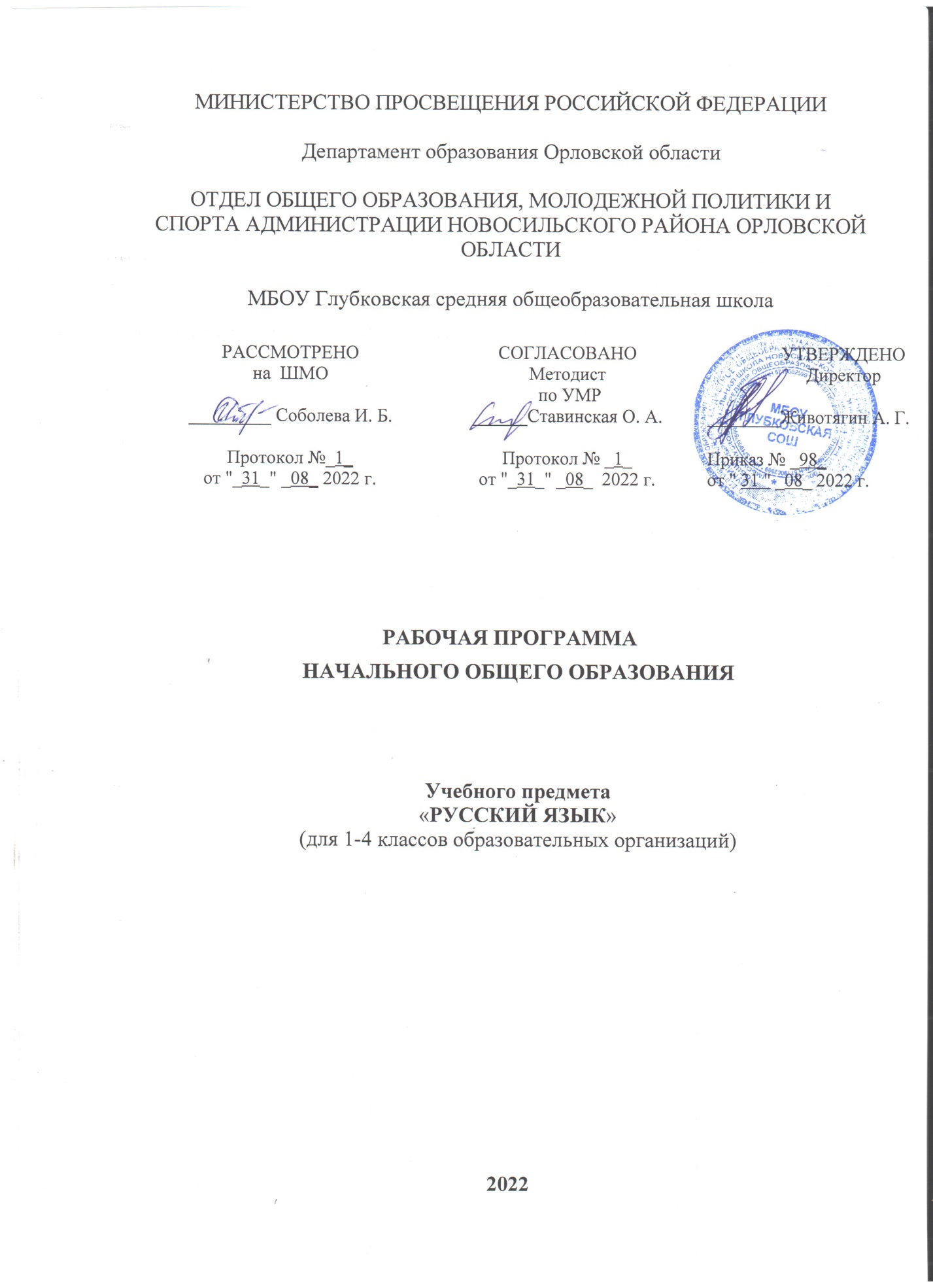 СОДЕРЖАНИЕ ОБУЧЕНИЯ 1 КЛАССОбучение грамотеРазвитие речи (19 часов)Составление небольших рассказов повествовательного характера по серии сюжетных картинок, материалам собственных игр, занятий, наблюдений.Понимание текста при его прослушивании и при самостоятельном чтении вслух.Слово и предложениеРазличение слова и предложения.	Работа с предложением: выделение слов, изменение их порядка.Восприятие слова как объекта изучения, материала для анализа. Наблюдение над значением слова.Фонетика (27 часов)Звуки речи Единство звукового состава слова и его значения. Установление последовательности звуков в слове и количества звуков.	Сопоставление слов, различающихся одним или несколькими звуками. Звуковой анализ слова, работа со звуковыми моделями: построение модели звукового состава слова, подбор слов, соответствующих заданной модели.Различение гласных и согласных звуков, гласных ударных и безударных, согласных твёрдых и мягких, звонких и глухих. Определение места ударения. Слог как минимальная произносительная единица. Количество слогов в слове. Ударный слог.Графика (4 часа)Различение звука и буквы: буква как знак звука. Слоговой принцип русской графики. Буквы гласных как показатель твёрдости — мягкости согласных звуков. Функции букв е, ё, ю, я. Мягкий знак как показатель мягкости предшествующего согласного звука в конце слова.Последовательность букв в русском алфавите.Чтение (70 часов)Слоговое чтение (ориентация на букву, обозначающую гласный звук). Плавное слоговое чтение и чтение целыми словами со скоростью, соответствующей индивидуальному темпу. Чтение с интонациями и паузами в соответствии со знаками препинания. Осознанное чтение слов, словосочетаний, предложений. Выразительное чтение на материале небольших прозаических текстов и стихотворений.Орфоэпическое чтение (при переходе к чтению целыми словами).	Орфографическое чтение (проговаривание) как средство самоконтроля при письме под диктовку и при списывании.Письмо (70 часов)Ориентация на пространстве листа в тетради и на пространстве классной доски. Гигиенические требования, которые необходимо соблюдать во время письма.Начертание письменных прописных и строчных букв Письмо букв, буквосочетаний, слогов, слов, предложений с соблюдением гигиенических норм. Письмо разборчивым, аккуратным почерком. Письмо под диктовку слов и предложений, написание которых не расходится с их произношением. Приёмы и последовательность правильного списывания текста.Функция небуквенных графических средств: пробела между словами, знака переноса.Орфография и пунктуация (15 часов)Правила правописания и их применение: раздельное написание слов; обозначение гласных после шипящих в сочетаниях жи, ши (в положении под ударением), ча, ща, чу, щу; прописная буква в начале предложения, в именах собственных (имена людей, клички животных); перенос слов по слогам без стечения согласных; знаки препинания в конце предложения.Систематический курсОбщие сведения о языке (1 час)Язык как основное средство человеческого общения. Цели и ситуации общения.Фонетика (7 часов)Звуки речи. Гласные и согласные звуки, их различение Ударение в слове. Гласные ударные и безударные. Твёрдые и мягкие согласные звуки, их различение. Звонкие и глухие согласные звуки, их различение. Согласный звук [й’] и гласный звук [и]. Шипящие [ж], [ш], [ч’], [щ’].Слог. Количество слогов в слове. Ударный слог. Деление слов на слоги (простые случаи, без стечения согласных).Графика (18 часов)Звук и буква.	Различение звуков и букв.	Обозначение на письме твёрдости согласных звуков буквами а, о, у, ы, э; слова с буквой э. Обозначение на письме мягкости согласных звуков буквами е, ё, ю, я, и. Функции букв е, ё, ю, я. Мягкий знак как показатель мягкости предшествующего согласного звука в конце слова.Установление соотношения звукового и буквенного состава слова в словах типа стол, конь.Небуквенные графические средства: пробел между словами, знак переноса.Русский алфавит: правильное название букв, их последовательность. Использование алфавита для упорядочения списка слов.ОрфоэпияПроизношение звуков и сочетаний звуков, ударение в словах в соответствии с нормами современного русского литературного языка (на ограниченном перечне слов, отрабатываемом в учебнике).Лексика (12 часов)Слово как единица языка (ознакомление).Слово как название предмета, признака предмета, действия предмета (ознакомление).Выявление слов, значение которых требует уточнения.Синтаксис (5 часов)Предложение как единица языка (ознакомление).Слово, предложение (наблюдение над сходством и различием). Установление связи слов в предложении при помощи смысловых вопросов.Восстановление деформированных предложений.	Составление предложений из набора форм слов.Орфография и пунктуация (15 часов)Правила правописания и их применение:раздельное написание слов в предложении;прописная буква в начале предложения и в именах собственных: в именах и фамилиях людей, кличках животных;перенос слов (без учёта морфемного членения слова);гласные после шипящих в сочетаниях жи, ши (в положениипод ударением), ча, ща, чу, щу; сочетания чк, чн;слова с непроверяемыми гласными и согласными (перечень слов в орфографическом словаре учебника);знаки препинания в конце предложения: точка, вопросительный и восклицательный знаки.Алгоритм списывания текстаРазвитие речиРечь как основная форма общения между людьми. Текст как единица речи (ознакомление).Ситуация общения: цель общения, с кем и где происходит общение. Ситуации устного общения (чтение диалогов по ролям, просмотр видеоматериалов, прослушивание аудиозаписи).Нормы речевого этикета в ситуациях учебного и бытового общения (приветствие, прощание, извинение, благодарность, обращение с просьбой).Изучение содержания учебного предмета «Русский язык» в первом классе способствует освоению на пропедевтическом уровне ряда универсальных учебных действий.Познавательные универсальные учебные действия: Базовые логические действия:— сравнивать звуки в соответствии с учебной задачей;— сравнивать звуковой и буквенный состав слова в соответствии с учебной задачей;— устанавливать основания для сравнения звуков, слов (на основе образца);— характеризовать звуки по заданным признакам; приводить примеры гласных звуков; твёрдых согласных, мягких согласных, звонких согласных, глухих согласных звуков; слов с заданным звуком.Базовые исследовательские действия:— проводить изменения звуковой модели по предложенному учителем правилу, подбирать слова к модели;— формулировать выводы о соответствии звукового и буквенного состава слова;— использовать алфавит для самостоятельного упорядочивания списка слов.Работа с информацией:— выбирать источник получения информации: уточнять написание слова по орфографическому словарику учебника; место ударения в слове по перечню слов, отрабатываемых в учебнике;— анализировать графическую информацию — модели звукового состава слова;— самостоятельно создавать модели звукового состава слова.Коммуникативные универсальные учебные действия:Общение:— воспринимать суждения, выражать эмоции в соответствии с целями и условиями общения в знакомой среде;— проявлять уважительное отношение к собеседнику, соблюдать в процессе общения нормы речевого этикета; соблюдать правила ведения диалога;— воспринимать разные точки зрения;— в процессе учебного диалога отвечать на вопросы по изученному материалу;— строить устное речевое высказывание об обозначении звуков буквами; о звуковом и буквенном составе слова.Регулятивные универсальные учебные действия:Самоорганизация:— выстраивать последовательность учебных операций при проведении звукового анализа слова;— выстраивать последовательность учебных операций при списывании;— удерживать учебную задачу при проведении звукового анализа, при обозначении звуков буквами, при списывании текста, при письме под диктовку;Самоконтроль:— находить указанную ошибку, допущенную при проведении звукового анализа, при письме под диктовку или списывании слов, предложений;— оценивать правильность написания букв, соединений букв, слов, предложений.Совместная деятельность:— принимать цель совместной деятельности, коллективно строить план действий по её достижению, распределять роли, договариваться, учитывать интересы и мнения участников совместной работы;— ответственно выполнять свою часть работы.Деятельность учителя с учетом рабочей программы воспитанияУстанавливать доверительные отношения между учителем и обучающимися, способствующих позитивному восприятию учащимися требований и просьб учителя.Побуждать обучающихся соблюдать на уроке общепринятые нормы поведения, правила общения со старшими (учителями) и сверстниками (обучающимися).Поддерживать в детском коллективе деловую, дружелюбную атмосферу.Инициировать обучающихся к обсуждению, высказыванию своего мнения  по поводу получаемой на уроке социально значимой информации.Реализовывать воспитательные возможности в различных видах деятельности обучающихся со словесной (знаковой) основой: работа в паре, работа в группе, обрати внимание и др.Строить воспитательную деятельность с учетом культурных различий детей и индивидуальных особенностей.Привлекать внимание обучающихся к ценностному аспекту изучаемых на уроке явлений, понятий, приемов.Анализировать реальное состояние дел в учебном классе, группе.Находить ценностный аспект учебного знания и информации, обеспечивать его понимание и переживание обучающимися.Привлекать внимание обучающихся к обсуждаемой на уроке информации, активизации познавательной деятельности обучающихся.Побуждать обучающихся соблюдать на уроке принципы учебной дисциплины и самоорганизации.Проектировать ситуации и события, развивающие культуру переживаний и ценностные ориентации ребёнка.Инициировать и поддерживать исследовательскую деятельность обучающихся в рамках реализации ими индивидуальных и групповых исследовательских проектов.Сотрудничать с другими педагогическими работниками и другими специалистами в решении воспитательных задач.Создавать в учебных классах, группах разновозрастные детско-взрослые общности обучающихся.Управлять учебными группами с целью вовлечения обучающихся в процесс обучения и воспитания, мотивируя их учебно-познавательную деятельность.Опираться на жизненный опыт обучающихся, приводя действенные примеры, образы из знакомых книг, фильмов, мультфильмов.Организовывать экскурсии.Защищать достоинство и интересы обучающихся, помогать детям, оказавшимся в конфликтной ситуации или неблагоприятных условиях. 2 КЛАССОбщие сведения о языкеЯзык как основное средство человеческого общения и явление национальной культуры. Первоначальные представления о многообразии языкового пространства России и мира. Методы познания языка: наблюдение, анализ.Фонетика и графикаСмыслоразличительная функция звуков; различение звуков и букв; различение ударных и безударных гласных звуков, твёрдых и мягких согласных звуков, звонких и глухих согласных звуков; шипящие согласные звуки [ж], [ш], [ч’], [щ’]; обозначение на письме твёрдости и мягкости согласных звуков, функции букв е, ё, ю, я; согласный звук [й’] и гласный звук [и] (повторение изученного в 1 классе).Парные и непарные по твёрдости — мягкости согласные звуки.Парные и непарные по звонкости — глухости согласные звуки.Качественная характеристика звука: гласный — согласный; гласный ударный — безударный; согласный твёрдый — мягкий, парный — непарный; согласный звонкий — глухой, парный — непарный.Функции ь: показатель мягкости предшествующего согласного в конце и в середине слова; разделительный. Использование на письме разделительных ъ и ь.Соотношение звукового и буквенного состава в словах с буквами е, ё, ю, я (в начале слова и после гласных).Деление слов на слоги (в том числе при стечении согласных).Использование знания алфавита при работе со словарями. Небуквенные графические средства: пробел между словами, знак переноса, абзац (красная строка), пунктуационные знаки (в пределах изученного).ОрфоэпияПроизношение звуков и сочетаний звуков, ударение в словах в соответствии с нормами современного русского литературного языка (на ограниченном перечне слов, отрабатываемом в учебнике). Использование отработанного перечня слов (орфоэпического словаря учебника) для решения практических задач.ЛексикаСлово как единство звучания и значения. Лексическое значение слова (общее представление). Выявление слов, значение которых требует уточнения. Определение значения слова по тексту или уточнение значения с помощью толкового словаря.Однозначные и многозначные слова (простые случаи, наблюдение).Наблюдение за использованием в речи синонимов, антонимов.Состав слова (морфемика)Корень как обязательная часть слова. Однокоренные (родственные) слова. Признаки однокоренных (родственных) слов. Различение однокоренных слов и синонимов, однокоренных слов и слов с омонимичными корнями. Выделение в словах корня (простые случаи).Окончание как изменяемая часть слова.	Изменение формы слова с помощью окончания. Различение изменяемых и неизменяемых слов.Суффикс как часть слова (наблюдение). Приставка как часть слова (наблюдение).МорфологияИмя существительное (ознакомление): общее значение, вопросы («кто?», «что?»), употребление в речи.Глагол (ознакомление): общее значение, вопросы («что делать?», «что сделать?» и др.), употребление в речи.Имя прилагательное (ознакомление): общее значение, вопросы («какой?», «какая?», «какое?», «какие?»), употребление в речи.Предлог. Отличие предлогов от приставок. Наиболее распространённые предлоги: в, на, из, без, над, до, у, о, об и др.СинтаксисПорядок слов в предложении; связь слов в предложении (повторение).Предложение как единица языка. Предложение и слово. Отличие предложения от слова. Наблюдение за выделением в устной речи одного из слов предложения (логическое ударение).Виды предложений по цели высказывания: повествовательные, вопросительные, побудительные предложения.Виды предложений по эмоциональной окраске (по интонации): восклицательные и невосклицательные предложения.Орфография и пунктуацияПрописная буква в начале предложения и в именах собственных (имена, фамилии, клички животных); знаки препинания в конце предложения; перенос слов со строки на строку (без учёта морфемного членения слова); гласные после шипящих в сочетаниях жи, ши (в положении под ударением), ча, ща, чу, щу; сочетания чк, чн (повторение правил правописания, изученных в 1 классе).Орфографическая зоркость как осознание места возможного возникновения орфографической ошибки. Понятие орфограммы. Различные способы решения орфографической задачи в зависимости от места орфограммы в слове. Использование орфографического словаря учебника для определения (уточнения) написания слова.  Контроль и самоконтроль при проверке собственных и предложенных текстов.Правила правописания и их применение:разделительный мягкий знак; сочетания чт, щн, нч;проверяемые безударные гласные в корне слова;парные звонкие и глухие согласные в корне слова;непроверяемые гласные и согласные (перечень слов в орфографическом словаре учебника);прописная буква в именах собственных: имена, фамилии, отчества людей, клички животных, географические названия;раздельное написание предлогов с именами существительными.Развитие речиВыбор языковых средств в соответствии с целями и условиями устного общения для эффективного решения коммуникативной задачи (для ответа на заданный вопрос, для выражения собственного мнения). Умение вести разговор (начать, поддержать, закончить разговор, привлечь внимание и т. п.). Практическое овладение диалогической формой речи. 	Соблюдение норм речевого этикета и орфоэпических норм в ситуациях учебного и бытового общения. Умение договариваться и приходить к общему решению в совместной деятельности при проведении парной и групповой работы.Составление устного рассказа по репродукции картины.	Составление устного рассказа по личным наблюдениям и вопросам.Текст.	Признаки текста: смысловое единство предложений в тексте; последовательность предложений в тексте; выражение в тексте законченной мысли. Тема текста. Основная мысль. Заглавие текста. Подбор заголовков к предложенным текстам. Последовательность частей текста (абзацев). Корректирование текстов с нарушенным порядком предложений и абзацев.Типы текстов: описание, повествование, рассуждение, их особенности (первичное ознакомление).Поздравление и поздравительная открытка.Понимание текста: развитие умения формулировать простые выводы на основе информации, содержащейся в тексте. Выразительное чтение текста вслух с соблюдением правильной интонации.Подробное изложение повествовательного текста объёмом 30—45 слов с опорой на вопросы.Изучение содержания учебного предмета «Русский язык» во втором классе способствует освоению на пропедевтическом уровне ряда универсальных учебных действий.Познавательные универсальные учебные действия: Базовые логические действия:— сравнивать однокоренные (родственные) слова и синонимы; однокоренные (родственные) слова и слова с омонимичными корнями;— сравнивать значение однокоренных (родственных) слов; сравнивать буквенную оболочку однокоренных (родственных) слов;— устанавливать основания для сравнения слов: на какой вопрос отвечают, что обозначают;— характеризовать звуки по заданным параметрам;— определять признак, по которому проведена классификация звуков, букв, слов, предложений;— находить закономерности на основе наблюдения за языковыми единицами;— ориентироваться в изученных понятиях (корень, окончание, текст); соотносить понятие с его краткой характеристикой.Базовые исследовательские действия:— проводить по предложенному плану наблюдение за языковыми единицами (слово, предложение, текст);— формулировать выводы и предлагать доказательства того, что слова являются / не являются однокоренными (родственными).Работа с информацией:— выбирать источник получения информации: нужный словарь учебника для получения информации;— устанавливать с помощью словаря значения многозначных слов;— согласно заданному алгоритму находить в предложенном источнике информацию, представленную в явном виде;— анализировать текстовую, графическую и звуковую информацию в соответствии с учебной задачей; «читать» информацию, представленную в схеме, таблице;— с помощью учителя на уроках русского языка создавать схемы, таблицы для представления информации.Коммуникативные универсальные учебные действия: Общение:— воспринимать и формулировать суждения о языковых единицах;— проявлять уважительное отношение к собеседнику, соблюдать правила ведения диалога;— признавать возможность существования разных точек зрения в процессе анализа результатов наблюдения за языковыми единицами;— корректно и аргументированно высказывать своё мнение о результатах наблюдения за языковыми единицами;— строить устное диалогическое выказывание;— строить устное монологическое высказывание на определённую тему, на основе наблюдения с соблюдением орфоэпических норм, правильной интонации;— устно и письменно формулировать простые выводы на основе прочитанного или услышанного текста.Регулятивные универсальные учебные действия:Самоорганизация:— планировать с помощью учителя действия по решению орфографической	задачи; выстраивать последовательность выбранных действий.Самоконтроль:— устанавливать с помощью учителя причины успеха/неудач при выполнении заданий по русскому языку;— корректировать с помощью учителя свои учебные действия для преодоления ошибок при выделении в слове корня и окончания, при списывании текстов и записи под диктовку.Совместная деятельность:— строить действия по достижению цели совместной деятельности при выполнении парных и групповых заданий на уроках русского языка: распределять роли, договариваться, корректно делать замечания и высказывать пожелания участникам совместной работы, спокойно принимать замечания в свой адрес, мирно решать конфликты (в том числе с небольшой помощью учителя);— совместно обсуждать процесс и результат работы;— ответственно выполнять свою часть работы;— оценивать свой вклад в общий результат.Деятельность учителя с учетом рабочей программы воспитанияУстанавливать доверительные отношения между учителем и обучающимися, способствующих позитивному восприятию учащимися требований и просьб учителя.Побуждать обучающихся соблюдать на уроке общепринятые нормы поведения, правила общения со старшими (учителями) и сверстниками (обучающимися).Поддерживать в детском коллективе деловую, дружелюбную атмосферу.Инициировать обучающихся к обсуждению, высказыванию своего мнения  по поводу получаемой на уроке социально значимой информации.Реализовывать воспитательные возможности в различных видах деятельности обучающихся со словесной (знаковой) основой: работа в паре, работа в группе, обрати внимание и др.Строить воспитательную деятельность с учетом культурных различий детей и индивидуальных особенностей.Привлекать внимание обучающихся к ценностному аспекту изучаемых на уроке явлений, понятий, приемов.Анализировать реальное состояние дел в учебном классе, группе.Находить ценностный аспект учебного знания и информации, обеспечивать его понимание и переживание обучающимися.Привлекать внимание обучающихся к обсуждаемой на уроке информации, активизации познавательной деятельности обучающихся.Побуждать обучающихся соблюдать на уроке принципы учебной дисциплины и самоорганизации.Проектировать ситуации и события, развивающие культуру переживаний и ценностные ориентации ребёнка.Инициировать и поддерживать исследовательскую деятельность обучающихся в рамках реализации ими индивидуальных и групповых исследовательских проектов.Сотрудничать с другими педагогическими работниками и другими специалистами в решении воспитательных задач.Создавать в учебных классах, группах разновозрастные детско-взрослые общности обучающихся.Управлять учебными группами с целью вовлечения обучающихся в процесс обучения и воспитания, мотивируя их учебно-познавательную деятельность.Опираться на жизненный опыт обучающихся, приводя действенные примеры, образы из знакомых книг, фильмов, мультфильмов.Организовывать экскурсии.Защищать достоинство и интересы обучающихся, помогать детям, оказавшимся в конфликтной ситуации или неблагоприятных условиях. 3 КЛАСССведения о русском языкеРусский язык как государственный язык Российской Федерации. Методы познания языка: наблюдение, анализ, лингвистический эксперимент.Фонетика и графикаЗвуки русского языка: гласный/согласный, гласный ударный/безударный, согласный твёрдый/мягкий, парный/непарный, согласный глухой/звонкий, парный/непарный; функции разделительных мягкого и твёрдого знаков, условия использования на письме разделительных мягкого и твёрдого знаков (повторение изученного).Соотношение звукового и буквенного состава в словах с разделительными ь и ъ, в словах с непроизносимыми согласными.Использование алфавита при работе со словарями, справочниками, каталогами.ОрфоэпияНормы произношения звуков и сочетаний звуков; ударение в словах в соответствии с нормами современного русского литературного языка (на ограниченном перечне слов, отрабатываемом в учебнике).Использование орфоэпического словаря для решения практических задач.ЛексикаПовторение: лексическое значение слова.Прямое и переносное значение слова (ознакомление). Устаревшие слова (ознакомление).Состав слова (морфемика)Корень как обязательная часть слова; однокоренные (родственные) слова; признаки однокоренных (родственных) слов; различение однокоренных слов и синонимов, однокоренных слов и слов с омонимичными корнями; выделение в словах корня (простые случаи); окончание как изменяемая часть слова (повторение изученного).Однокоренные слова и формы одного и того же слова. Корень, приставка, суффикс — значимые части слова. Нулевое окончание (ознакомление).МорфологияЧасти речи.Имя существительное: общее значение, вопросы, употребление в речи.	Имена существительные единственного и множественного числа. Имена существительные мужского, женского и среднего рода. Падеж имён существительных.	Определение падежа, в котором употреблено имя существительное. Изменение имён существительных по падежам и числам (склонение). Имена существительные 1, 2, 3­го склонения. Имена существительные одушевлённые и неодушевлённые.Имя прилагательное: общее значение, вопросы, употребление в речи. Зависимость формы имени прилагательного от формы имени существительного. Изменение имён прилагательных по родам, числам и падежам (кроме имён прилагательных на -ий, -ов, -ин). Склонение имён прилагательных.Местоимение (общее представление). Личные местоимения, их употребление в речи. Использование личных местоимений для устранения неоправданных повторов в тексте.Глагол: общее значение, вопросы, употребление в речи. Неопределённая форма глагола. Настоящее, будущее, прошедшее время глаголов. Изменение глаголов по временам, числам. Род глаголов в прошедшем времени.Частица не, её значение.СинтаксисПредложение.	Установление при помощи смысловых (синтаксических) вопросов связи между словами в предложении. Главные члены предложения — подлежащее и сказуемое. Второстепенные члены предложения (без деления на виды). Предложения распространённые и нераспространённые.Наблюдение за однородными членами предложения с союзами и, а, но и без союзов.Орфография и пунктуацияОрфографическая зоркость как осознание места возможного возникновения орфографической ошибки, различные способы решения орфографической задачи в зависимости от места орфограммы в слове; контроль и самоконтроль при проверке собственных и предложенных текстов (повторение и применение на новом орфографическом материале).Использование орфографического словаря для определения (уточнения) написания слова.Правила правописания и их применение:разделительный твёрдый знак;непроизносимые согласные в корне слова;мягкий знак после шипящих на конце имён существительных;безударные гласные в падежных окончаниях имён существительных (на уровне наблюдения);безударные гласные в падежных окончаниях имён прилагательных (на уровне наблюдения);раздельное написание предлогов с личными местоимениями;непроверяемые гласные и согласные (перечень слов в орфографическом словаре учебника);раздельное написание частицы не с глаголами.Развитие речиНормы речевого этикета: устное и письменное приглашение, просьба, извинение, благодарность, отказ и др. Соблюдение норм речевого этикета и орфоэпических норм в ситуациях учебного и бытового общения. Речевые средства, помогающие: формулировать и аргументировать собственное мнение в диалоге и дискуссии; договариваться и приходить к общему решению в совместной деятельности; контролировать (устно координировать) действия при проведении парной и групповой работы.Особенности речевого этикета в условиях общения с людьми, плохо владеющими русским языком.Повторение и продолжение работы с текстом, начатой во 2 классе: признаки текста, тема текста, основная мысль текста, заголовок, корректирование текстов с нарушенным порядком предложений и абзацев.План текста. Составление плана текста, написание текста по заданному плану. Связь предложений в тексте с помощью личных местоимений, синонимов, союзов и, а, но. Ключевые слова в тексте.Определение типов текстов (повествование, описание, рассуждение) и создание собственных текстов заданного типа.Жанр письма, объявления.Изложение текста по коллективно или самостоятельно составленному плану.Изучающее, ознакомительное чтение.Изучение содержания учебного предмета «Русский язык» в третьем классе способствует освоению ряда универсальных учебных действий.Познавательные универсальные учебные действия: Базовые логические действия:— сравнивать грамматические признаки разных частей речи; — сравнивать тему и основную мысль текста;— сравнивать типы текстов (повествование, описание, рассуждение); сравнивать прямое и переносное значение слова;— группировать слова на основании того, какой частью речи они являются;— объединять имена существительные в группы по определённому признаку (например, род или число);— определять существенный признак для классификации звуков, предложений;— устанавливать при помощи смысловых (синтаксических) вопросов связи между словами в предложении;— ориентироваться в изученных понятиях (подлежащее, сказуемое, второстепенные члены предложения, часть речи, склонение) и соотносить понятие с его краткой характеристикой.Базовые исследовательские действия:— определять разрыв между реальным и желательным качеством текста на основе предложенных учителем критериев;— с помощью учителя формулировать цель, планировать изменения текста;— высказывать предположение в процессе наблюдения за языковым материалом;— проводить по предложенному плану несложное лингвистическое мини­исследование, выполнять по предложенному плану проектное задание;— формулировать выводы об особенностях каждого из трёх типов текстов, подкреплять их доказательствами на основе результатов проведенного наблюдения;— выбирать наиболее подходящий для данной ситуации тип текста (на основе предложенных критериев).Работа с информацией:— выбирать источник получения информации при выполнении мини­исследования;— анализировать текстовую, графическую, звуковую информацию в соответствии с учебной задачей;— самостоятельно создавать схемы, таблицы для представления информации как результата наблюдения за языковыми единицами.Коммуникативные универсальные учебные действия: Общение:— строить речевое высказывание в соответствии с поставленной задачей;— создавать устные и письменные тексты (описание, рассуждение, повествование);— готовить небольшие выступления о результатах групповой работы, наблюдения, выполненного мини­исследования, проектного задания;— создавать небольшие устные и письменные тексты, содержащие приглашение, просьбу, извинение, благодарность, отказ, с использованием норм речевого этикета.Регулятивные универсальные учебные действия: Самоорганизация:— планировать действия по решению орфографической задачи; выстраивать последовательность выбранных действий.Самоконтроль:— устанавливать причины успеха/неудач при выполнении заданий по русскому языку;— корректировать с помощью учителя свои учебные действия для преодоления ошибок при выделении в слове корня и окончания, при определении части речи, члена предложения при списывании текстов и записи под диктовку.Совместная деятельность:— формулировать краткосрочные и долгосрочные цели (индивидуальные с учётом участия в коллективных задачах) при выполнении коллективного мини­исследования или проектного задания на основе предложенного формата планирования, распределения промежуточных шагов и сроков;— выполнять совместные (в группах) проектные задания с опорой на предложенные образцы;— при выполнении совместной деятельности справедливо распределять работу, договариваться, обсуждать процесс и результат совместной работы;— проявлять готовность выполнять разные роли: руководителя (лидера), подчиненного, проявлять самостоятельность, организованность, инициативность для достижения общего успеха деятельности.Деятельность учителя с учетом рабочей программы воспитанияУстанавливать доверительные отношения между учителем и обучающимися, способствующих позитивному восприятию учащимися требований и просьб учителя.Побуждать обучающихся соблюдать на уроке общепринятые нормы поведения, правила общения со старшими (учителями) и сверстниками (обучающимися).Поддерживать в детском коллективе деловую, дружелюбную атмосферу.Инициировать обучающихся к обсуждению, высказыванию своего мнения  по поводу получаемой на уроке социально значимой информации.Реализовывать воспитательные возможности в различных видах деятельности обучающихся со словесной (знаковой) основой: работа в паре, работа в группе, обрати внимание и др.Строить воспитательную деятельность с учетом культурных различий детей и индивидуальных особенностей.Привлекать внимание обучающихся к ценностному аспекту изучаемых на уроке явлений, понятий, приемов.Анализировать реальное состояние дел в учебном классе, группе.Находить ценностный аспект учебного знания и информации, обеспечивать его понимание и переживание обучающимися.Привлекать внимание обучающихся к обсуждаемой на уроке информации, активизации познавательной деятельности обучающихся.Побуждать обучающихся соблюдать на уроке принципы учебной дисциплины и самоорганизации.Проектировать ситуации и события, развивающие культуру переживаний и ценностные ориентации ребёнка.Инициировать и поддерживать исследовательскую деятельность обучающихся в рамках реализации ими индивидуальных и групповых исследовательских проектов.Сотрудничать с другими педагогическими работниками и другими специалистами в решении воспитательных задач.Создавать в учебных классах, группах разновозрастные детско-взрослые общности обучающихся.Управлять учебными группами с целью вовлечения обучающихся в процесс обучения и воспитания, мотивируя их учебно-познавательную деятельность.Опираться на жизненный опыт обучающихся, приводя действенные примеры, образы из знакомых книг, фильмов, мультфильмов.Организовывать экскурсии.Защищать достоинство и интересы обучающихся, помогать детям, оказавшимся в конфликтной ситуации или неблагоприятных условиях. 4 КЛАСССведения о русском языке (1 час)Русский язык как язык межнационального общения	Различные методы познания языка: наблюдение, анализ, лингвистический эксперимент, мини­исследование, проект.Фонетика и графика (3 часа)Характеристика, сравнение, классификация звуков вне слова и в слове по заданным параметрам. Звуко­буквенный разбор слова.Орфоэпия (во всех разделах)Правильная интонация в процессе говорения и чтения. Нормы произношения звуков и сочетаний звуков; ударение в словах в соответствии с нормами современного русского литературного языка (на ограниченном перечне слов, отрабатываемом в учебнике).Использование орфоэпических словарей русского языка при определении правильного произношения слов.Лексика (5 часов)Повторение и продолжение работы: наблюдение за использованием в речи синонимов, антонимов, устаревших слов (простые случаи).Наблюдение за использованием в речи фразеологизмов (простые случаи).Состав слова (морфемика) (4 часа)Состав изменяемых слов, выделение в словах с однозначно выделяемыми морфемами окончания, корня, приставки, суффикса (повторение изученного).Основа слова.Состав неизменяемых слов (ознакомление).Значение наиболее употребляемых суффиксов изученных частей речи (ознакомление).Морфология (39 часов)Части речи самостоятельные и служебные.Имя существительное. Склонение имён существительных (кроме существительных на -мя, -ий, -ие, -ия; на -ья типа гостья, на ­ье типа ожерелье во множественном числе); собственных имён существительных на -ов, -ин, -ий; имена существительные 1, 2, 3­го склонения (повторение изученного). Несклоняемые имена существительные (ознакомление).Имя прилагательное. 	Зависимость формы имени прилагательного от формы имени существительного (повторение). Склонение имён прилагательных во множественном числе.Местоимение.	Личные местоимения (повторение). 	Личные местоимения 1­го и 3­го лица единственного и множественного числа; склонение личных местоимений.Глагол. Изменение глаголов по лицам и числам в настоящем и будущем времени (спряжение).	І и ІІ спряжение глаголов. Способы определения I и II спряжения глаголов.Наречие (общее представление). Значение, вопросы, употребление в речи.Предлог. Отличие предлогов от приставок (повторение). Союз; союзы и, а, но в простых и сложных предложениях.Частица не, её значение (повторение).Синтаксис (20 часов)Слово, сочетание слов (словосочетание) и предложение, осознание их сходства и различий; виды предложений по цели высказывания (повествовательные, вопросительные и побудительные); виды предложений по эмоциональной окраске (восклицательные и невосклицательные); связь между словами в словосочетании и предложении (при помощи смысловых вопросов); распространённые и нераспространённые предложения (повторение изученного).Предложения с однородными членами: без союзов, с союзами а, но, с одиночным союзом и. Интонация перечисления в предложениях с однородными членами.Простое и сложное предложение (ознакомление).	Сложные предложения: сложносочинённые с союзами и, а, но; бессоюзные сложные предложения (без называния терминов).Орфография и пунктуация (68 часов)Повторение правил правописания, изученных в 1, 2, 3 классах. Орфографическая зоркость как осознание места возможного возникновения орфографической ошибки; различные способы решения орфографической задачи в зависимости от места орфограммы в слове; контроль при проверке собственных и предложенных текстов (повторение и применение на новом орфографическом материале).Использование орфографического словаря для определения (уточнения) написания слова.Правила правописания и их применение:безударные падежные окончания имён существительных (кроме существительных на -мя, -ий, -ие, -ия, а также кроме собственных имён существительных на -ов, -ин, -ий);безударные падежные окончания имён прилагательных; мягкий знак после шипящих на конце глаголов в форме 2­го лица единственного числа;наличие или отсутствие мягкого знака в глаголах на -ться и -тся;безударные личные окончания глаголов;знаки препинания в предложениях с однородными членами, соединёнными союзами и, а, но и без союзов.Знаки препинания в сложном предложении, состоящем из двух простых (наблюдение).Знаки препинания в предложении с прямой речью после слов автора (наблюдение).Развитие речи (30 часов)Повторение и продолжение работы, начатой в предыдущих классах: ситуации устного и письменного общения (письмо, поздравительная открытка, объявление и др.); диалог; монолог; отражение темы текста или основной мысли в заголовке.Корректирование текстов (заданных и собственных) с учётом точности, правильности, богатства и выразительности письменной речи.Изложение (подробный устный и письменный пересказ текста; выборочный устный пересказ текста).Сочинение как вид письменной работы.Изучающее, ознакомительное чтение.	Поиск информации, заданной в тексте в явном виде. Формулирование простых выводов на основе информации, содержащейся в тексте. Интерпретация и обобщение содержащейся в тексте информации.Изучение содержания учебного предмета «Русский язык» в четвёртом классе способствует освоению ряда универсальных учебных действий.Познавательные универсальные учебные действия:Базовые логические действия:— устанавливать основания для сравнения слов, относящихся к разным частям речи; устанавливать основания для сравнения слов, относящихся к одной части речи, но отличающихся грамматическими признаками;— группировать слова на основании того, какой частью речи они являются;— объединять глаголы в группы по определённому признаку (например, время, спряжение);— объединять предложения по определённому признаку; — классифицировать предложенные языковые единицы;— устно характеризовать языковые единицы по заданным признакам;— ориентироваться в изученных понятиях (склонение, спряжение, неопределённая форма, однородные члены предложения, сложное предложение) и соотносить понятие с его краткой характеристикой.Базовые исследовательские действия:— сравнивать несколько вариантов выполнения заданий по русскому языку, выбирать наиболее подходящий (на основе предложенных критериев);— проводить по предложенному алгоритму различные виды анализа (звуко­буквенный, морфемный, морфологический, синтаксический);— формулировать выводы и подкреплять их доказательствами на основе результатов проведённого наблюдения за языковым материалом (классификации, сравнения, мини­исследования);— выявлять недостаток информации для решения учебной (практической) задачи на основе предложенного алгоритма;— прогнозировать возможное развитие речевой ситуации.Работа с информацией:— выбирать источник получения информации, работать со словарями, справочниками в поисках информации, необходимой для решения учебно­практической задачи; находить дополнительную информацию, используя справочники и словари;— распознавать достоверную и недостоверную информацию о языковых единицах самостоятельно или на основании предложенного учителем способа её проверки;— соблюдать с помощью взрослых (педагогических работников, родителей (законных представителей) несовершеннолетних обучающихся) правила информационной безопасности при поиске информации в сети Интернет;— самостоятельно создавать схемы, таблицы для представления информации.Коммуникативные универсальные учебные действия: Общение:— воспринимать и формулировать суждения, выбирать адекватные языковые средства для выражения эмоций в соответствии с целями и условиями общения в знакомой среде;— строить устное высказывание при обосновании правильности написания, при обобщении результатов наблюдения за орфографическим материалом;— создавать устные и письменные тексты (описание, рассуждение, повествование);— готовить небольшие публичные выступления;— подбирать иллюстративный материал (рисунки, фото, плакаты) к тексту выступления.Регулятивные универсальные учебные действия: Самоорганизация:— самостоятельно планировать действия по решению учебной задачи для получения результата;— выстраивать последовательность выбранных действий; предвидеть трудности и возможные ошибки.Самоконтроль:— контролировать процесс и результат выполнения задания, корректировать учебные действия для преодоления ошибок;— находить ошибки в своей и чужих работах, устанавливать их причины;— оценивать по предложенным критериям общий результат деятельности и свой вклад в неё;— адекватно принимать оценку своей работы.Совместная деятельность:— принимать цель совместной деятельности, коллективно строить действия по её достижению: распределять роли, договариваться, обсуждать процесс и результат совместной работы;— проявлять готовность руководить, выполнять поручения, подчиняться;— ответственно выполнять свою часть работы;— оценивать свой вклад в общий результат;— выполнять совместные проектные задания с опорой на предложенные образцы, планы, идеи.Деятельность учителя с учетом рабочей программы воспитанияУстанавливать доверительные отношения между учителем и обучающимися, способствующих позитивному восприятию учащимися требований и просьб учителя.Побуждать обучающихся соблюдать на уроке общепринятые нормы поведения, правила общения со старшими (учителями) и сверстниками (обучающимися).Поддерживать в детском коллективе деловую, дружелюбную атмосферу.Инициировать обучающихся к обсуждению, высказыванию своего мнения  по поводу получаемой на уроке социально значимой информации.Реализовывать воспитательные возможности в различных видах деятельности обучающихся со словесной (знаковой) основой: работа в паре, работа в группе, обрати внимание и др.Строить воспитательную деятельность с учетом культурных различий детей и индивидуальных особенностей.Привлекать внимание обучающихся к ценностному аспекту изучаемых на уроке явлений, понятий, приемов.Анализировать реальное состояние дел в учебном классе, группе.Находить ценностный аспект учебного знания и информации, обеспечивать его понимание и переживание обучающимися.Привлекать внимание обучающихся к обсуждаемой на уроке информации, активизации познавательной деятельности обучающихся.Побуждать обучающихся соблюдать на уроке принципы учебной дисциплины и самоорганизации.Проектировать ситуации и события, развивающие культуру переживаний и ценностные ориентации ребёнка.Инициировать и поддерживать исследовательскую деятельность обучающихся в рамках реализации ими индивидуальных и групповых исследовательских проектов.Сотрудничать с другими педагогическими работниками и другими специалистами в решении воспитательных задач.Создавать в учебных классах, группах разновозрастные детско-взрослые общности обучающихся.Управлять учебными группами с целью вовлечения обучающихся в процесс обучения и воспитания, мотивируя их учебно-познавательную деятельность.Опираться на жизненный опыт обучающихся, приводя действенные примеры, образы из знакомых книг, фильмов, мультфильмов.Организовывать экскурсии.Защищать достоинство и интересы обучающихся, помогать детям, оказавшимся в конфликтной ситуации или неблагоприятных условиях.ПЛАНИРУЕМЫЕ РЕЗУЛЬТАТЫ ОСВОЕНИЯ ПРОГРАММЫ УЧЕБНОГО ПРЕДМЕТА «РУССКИЙ ЯЗЫК» НА УРОВНЕ НАЧАЛЬНОГО ОБЩЕГО ОБРАЗОВАНИЯЛИЧНОСТНЫЕ РЕЗУЛЬТАТЫВ результате изучения предмета «Русский язык» в начальной школе у обучающегося будут сформированы следующие личностные новообразованиягражданско-патриотического воспитания:— становление ценностного отношения к своей Родине — России, в том числе через изучение русского языка, отражающего историю и культуру страны;— осознание своей этнокультурной и российской гражданской идентичности, понимание роли русского языка как государственного языка Российской Федерации и языка межнационального общения народов России;— сопричастность к прошлому, настоящему и будущему своей страны и родного края, в том числе через обсуждение ситуаций при работе с художественными произведениями;— уважение к своему и другим народам, формируемое в том числе на основе примеров из художественных произведений;— первоначальные представления о человеке как члене общества, о правах и ответственности, уважении и достоинстве человека, о нравственно­этических нормах поведения и правилах межличностных отношений, в том числе отражённых в художественных произведениях;духовно-нравственного воспитания:— признание индивидуальности каждого человека с опорой на собственный жизненный и читательский опыт;— проявление сопереживания, уважения и доброжелательности, в том числе с использованием адекватных языковых средств для выражения своего состояния и чувств;— неприятие любых форм поведения, направленных на причинение физического и морального вреда другим людям (в том числе связанного с использованием недопустимых средств языка);эстетического воспитания:— уважительное отношение и интерес к художественной культуре, восприимчивость к разным видам искусства, традициям и творчеству своего и других народов;— стремление к самовыражению в разных видах художественной деятельности, в том числе в искусстве слова; осознание важности русского языка как средства общения и самовыражения;физического воспитания, формирования культуры здоровья и эмоционального благополучия:— соблюдение правил здорового и безопасного (для себя и других людей) образа жизни в окружающей среде (в том числе информационной) при поиске дополнительной информации в процессе языкового образования;— бережное отношение к физическому и психическому здоровью, проявляющееся в выборе приемлемых способов речевого самовыражения и соблюдении норм речевого этикета и правил общения;трудового воспитания:— осознание ценности труда в жизни человека и общества (в том числе благодаря примерам из художественных произведений), ответственное потребление и бережное отношение к результатам труда, навыки участия в различных видах трудовой деятельности, интерес к различным профессиям, возникающий при обсуждении примеров из художественных произведений;экологического воспитания:— бережное отношение к природе, формируемое в процессе работы с текстами;— неприятие действий, приносящих ей вред;ценности научного познания:— первоначальные представления о научной картине мира (в том числе первоначальные представления о системе языка как одной из составляющих целостной научной картины мира); — познавательные интересы, активность, инициативность, любознательность и самостоятельность в познании, в том числе познавательный интерес к изучению русского языка, активность и самостоятельность в его познании.МЕТАПРЕДМЕТНЫЕ РЕЗУЛЬТАТЫВ результате изучения предмета «Русский язык» в начальной школе у обучающегося будут сформированы следующие познавательные универсальные учебные действия.Базовые логические действия:— сравнивать различные языковые единицы (звуки, слова, предложения, тексты), устанавливать основания для сравнения языковых единиц (частеречная принадлежность, грамматический признак, лексическое значение и др.); устанавливать аналогии языковых единиц;— объединять объекты (языковые единицы) по определённому признаку;— определять существенный признак для классификации языковых единиц (звуков, частей речи, предложений, текстов); классифицировать языковые единицы;— находить в языковом материале закономерности и противоречия на основе предложенного учителем алгоритма наблюдения; анализировать алгоритм действий при работе с языковыми единицами, самостоятельно выделять учебные операции при анализе языковых единиц;— выявлять недостаток информации для решения учебной и практической задачи на основе предложенного алгоритма, формулировать запрос на дополнительную информацию;— устанавливать причинно­следственные связи в ситуациях наблюдения за языковым материалом, делать выводы.Базовые исследовательские действия:— с помощью учителя формулировать цель, планировать изменения языкового объекта, речевой ситуации;— сравнивать несколько вариантов выполнения задания, выбирать наиболее подходящий (на основе предложенных критериев);— проводить по предложенному плану несложное лингвистическое мини­исследование, выполнять по предложенному плану проектное задание;— формулировать выводы и подкреплять их доказательствами на основе результатов проведённого наблюдения за языковым материалом (классификации, сравнения, исследования); формулировать с помощью учителя вопросы в процессе анализа предложенного языкового материала;— прогнозировать возможное развитие процессов, событий и их последствия в аналогичных или сходных ситуациях.Работа с информацией:— выбирать источник получения информации: нужный словарь для получения запрашиваемой информации, для уточнения;— согласно заданному алгоритму находить представленную в явном виде информацию в предложенном источнике: в словарях, справочниках;— распознавать достоверную и недостоверную информацию самостоятельно или на основании предложенного учителем способа её проверки (обращаясь к словарям, справочникам, учебнику);— соблюдать с помощью взрослых (педагогических работников, родителей, законных представителей) правила информационной безопасности при поиске информации в Интернете (информации о написании и произношении слова, о значении слова, о происхождении слова, о синонимах слова);— анализировать и создавать текстовую, видео­, графическую, звуковую информацию в соответствии с учебной задачей;— понимать лингвистическую информацию, зафиксированную в виде таблиц, схем; самостоятельно создавать схемы, таблицы для представления лингвистической информации.К концу обучения в начальной школе у обучающегося формируются коммуникативные универсальные учебные действия.Общение:— воспринимать и формулировать суждения, выражать эмоции в соответствии с целями и условиями общения в знакомой среде;— проявлять уважительное отношение к собеседнику, соблюдать правила ведения диалоги и дискуссии;— признавать возможность существования разных точек зрения;— корректно и аргументированно высказывать своё мнение;— строить речевое высказывание в соответствии с поставленной задачей;— создавать устные и письменные тексты (описание, рассуждение, повествование) в соответствии с речевой ситуацией;— готовить небольшие публичные выступления о результатах парной и групповой работы, о результатах наблюдения, выполненного мини­исследования, проектного задания;— подбирать иллюстративный материал (рисунки, фото, плакаты) к тексту выступления.К концу обучения в начальной школе у обучающегося формируются регулятивные универсальные учебные действия.Самоорганизация:— планировать действия по решению учебной задачи для получения результата;— выстраивать последовательность выбранных действий. Самоконтроль:— устанавливать причины успеха/неудач учебной деятельности;— корректировать свои учебные действия для преодоления речевых и орфографических ошибок;— соотносить результат деятельности с поставленной учебной задачей по выделению, характеристике, использованию языковых единиц;— находить ошибку, допущенную при работе с языковым материалом, находить орфографическую и пунктуационную ошибку;— сравнивать результаты своей деятельности и деятельности одноклассников, объективно оценивать их по предложенным критериям.Совместная деятельность:— формулировать краткосрочные и долгосрочные цели (индивидуальные с учётом участия в коллективных задачах) в стандартной (типовой) ситуации на основе предложенного учителем формата планирования, распределения промежуточных шагов и сроков;— принимать цель совместной деятельности, коллективно строить действия по её достижению: распределять роли, договариваться, обсуждать процесс и результат совместной работы;— проявлять готовность руководить, выполнять поручения, подчиняться, самостоятельно разрешать конфликты;— ответственно выполнять свою часть работы;— оценивать свой вклад в общий результат;— выполнять совместные проектные задания с опорой на предложенные образцы.ПРЕДМЕТНЫЕ РЕЗУЛЬТАТЫ1 КЛАССК концу обучения в первом классе обучающийся научится: — различать слово и предложение; вычленять слова из предложений;— вычленять звуки из слова;— различать гласные и согласные звуки (в том числе различать в слове согласный звук [й’] и гласный звук [и]);— различать ударные и безударные гласные звуки;— различать согласные звуки: мягкие и твёрдые, звонкие и глухие (вне слова и в слове);— различать понятия «звук» и «буква»;— определять количество слогов в слове; делить слова на слоги (простые случаи: слова без стечения согласных); определять в слове ударный слог;— обозначать на письме мягкость согласных звуков буквами е, ё, ю, я и буквой ь в конце слова;— правильно называть буквы русского алфавита; использовать знание последовательности букв русского алфавита для упорядочения небольшого списка слов;— писать аккуратным разборчивым почерком без искажений прописные и строчные буквы, соединения букв, слова;— применять изученные правила правописания: раздельное написание слов в предложении; знаки препинания в конце предложения: точка, вопросительный и восклицательный знаки; прописная буква в начале предложения и в именах собственных (имена, фамилии, клички животных); перенос слов по слогам (простые случаи: слова из слогов типа «согласный + гласный»); гласные после шипящих в сочетаниях жи, ши (в положении под ударением), ча, ща, чу, щу; непроверяемые гласные и согласные (перечень слов в орфографическом словаре учебника);— правильно списывать (без пропусков и искажений букв) слова и предложения, тексты объёмом не более 25 слов;— писать под диктовку (без пропусков и искажений букв) слова, предложения из 3—5 слов, тексты объёмом не более 20 слов, правописание которых не расходится с произношением;— находить и исправлять ошибки на изученные правила, описки;— понимать прослушанный текст;— читать вслух и про себя (с пониманием) короткие тексты с соблюдением интонации и пауз в соответствии со знаками препинания в конце предложения;— находить в тексте слова, значение которых требует уточнения;— составлять предложение из набора форм слов;— устно составлять текст из 3—5 предложений по сюжетным картинкам и наблюдениям;— использовать изученные понятия в процессе решения учебных задач.2 КЛАССК концу обучения во втором классе обучающийся научится:— осознавать язык как основное средство общения;— характеризовать согласные звуки вне слова и в слове по заданным параметрам: согласный парный/непарный по твёрдости/мягкости; согласный парный/непарный по звонкости/глухости;— определять количество слогов в слове (в том числе при стечении согласных); делить слово на слоги;— устанавливать соотношение звукового и буквенного состава, в том числе с учётом функций букв е, ё, ю, я;— обозначать на письме мягкость согласных звуков буквой мягкий знак в середине слова;— находить однокоренные слова;— выделять в слове корень (простые случаи);— выделять в слове окончание;— выявлять в тексте случаи употребления многозначных слов, понимать их значения и уточнять значение по учебным словарям; случаи употребления синонимов и антонимов (без называния терминов);— распознавать слова, отвечающие на вопросы «кто?», «что?»;— распознавать слова, отвечающие на вопросы «что де­ лать?», «что сделать?» и др. ;— распознавать слова, отвечающие на вопросы «какой?», «какая?», «какое?», «какие?»;— определять вид предложения по цели высказывания и по эмоциональной окраске;— находить место орфограммы в слове и между словами на изученные правила;— применять изученные правила правописания, в том числе: сочетания чк, чн, чт; щн, нч; проверяемые безударные гласные в корне слова; парные звонкие и глухие согласные в корне слова; непроверяемые гласные и согласные (перечень слов в орфографическом словаре учебника); прописная буква в именах, отчествах, фамилиях людей, кличках животных, географических названиях; раздельное написание предлогов с именами существительными, разделительный мягкий знак;— правильно списывать (без пропусков и искажений букв) слова и предложения, тексты объёмом не более 50 слов;— писать под диктовку (без пропусков и искажений букв) слова, предложения, тексты объёмом не более 45 слов с учётом изученных правил правописания;— находить и исправлять ошибки на изученные правила, описки;— пользоваться толковым, орфографическим, орфоэпическим словарями учебника;— строить устное диалогическое и монологическое высказывание (2—4 предложения на определённую тему, по наблюдениям) с соблюдением орфоэпических норм, правильной интонации;— формулировать простые выводы на основе прочитанного (услышанного) устно и письменно (1—2 предложения);— составлять предложения из слов, устанавливая между ними смысловую связь по вопросам;— определять тему текста и озаглавливать текст, отражая его тему;— составлять текст из разрозненных предложений, частей текста;— писать подробное изложение повествовательного текста объёмом 30—45 слов с опорой на вопросы;— объяснять своими словами значение изученных понятий; использовать изученные понятия.3 КЛАССК концу обучения в третьем классе обучающийся научится:— объяснять значение русского языка как государственного языка Российской Федерации;— характеризовать, сравнивать, классифицировать звуки вне слова и в слове по заданным параметрам;— производить звуко­буквенный анализ слова (в словах с орфограммами; без транскрибирования);— определять функцию разделительных мягкого и твёрдого знаков в словах; устанавливать соотношение звукового и буквенного состава, в том числе с учётом функций букв е, ё, ю, я, в словах с разделительными ь, ъ, в словах с непроизносимыми согласными;— различать однокоренные слова и формы одного и того же слова; различать однокоренные слова и слова с омонимичными корнями (без называния термина); различать однокоренные слова и синонимы;— находить в словах с однозначно выделяемыми морфемами окончание, корень, приставку, суффикс;— выявлять случаи употребления синонимов и антонимов; подбирать синонимы и антонимы к словам разных частей речи;— распознавать слова, употреблённые в прямом и переносном значении (простые случаи);— определять значение слова в тексте;— распознавать имена существительные; определять грамматические признаки имён существительных: род, число, падеж; склонять в единственном числе имена существительные с ударными окончаниями;— распознавать имена прилагательные; определять грамматические признаки имён прилагательных: род, число, падеж; изменять имена прилагательные по падежам, числам, родам (в единственном числе) в соответствии с падежом, числом и родом имён существительных;— распознавать глаголы; различать глаголы, отвечающие на вопросы «что делать?» и «что сделать?»; определять грамматические признаки глаголов: форму времени, число, род (в прошедшем времени); изменять глагол по временам (простые случаи), в прошедшем времени — по родам;— распознавать личные местоимения (в начальной форме); использовать личные местоимения для устранения неоправданных повторов в тексте;— различать предлоги и приставки;— определять вид предложения по цели высказывания и по эмоциональной окраске;— находить главные и второстепенные (без деления на виды) члены предложения;— распознавать распространённые и нераспространённые предложения;— находить место орфограммы в слове и между словами на изученные правила; применять изученные правила правописания, в том числе непроверяемые гласные и согласные (перечень слов в орфографическом словаре учебника); непроизносимые согласные в корне слова; разделительный твёрдый знак; мягкий знак после шипящих на конце имён существительных; не с глаголами; раздельное написание предлогов со словами;— правильно списывать слова, предложения, тексты объёмом не более 70 слов;— писать под диктовку тексты объёмом не более 65 слов с учётом изученных правил правописания;— находить и исправлять ошибки на изученные правила, описки;— понимать тексты разных типов, находить в тексте заданную информацию;— формулировать простые выводы на основе прочитанной (услышанной) информации устно и письменно (1—2 предложения);— строить устное диалогическое и монологическое высказывание (3—5 предложений на определённую тему, по наблюдениям) с соблюдением орфоэпических норм, правильной интонации; создавать небольшие устные и письменные тексты (2—4 предложения), содержащие приглашение, просьбу, извинение, благодарность, отказ, с использованием норм речевого этикета;— определять связь предложений в тексте (с помощью личных местоимений, синонимов, союзов и, а, но);— определять ключевые слова в тексте;— определять тему текста и основную мысль текста;— выявлять части текста (абзацы) и отражать с помощью ключевых слов или предложений их смысловое содержание;— составлять план текста, создавать по нему текст и корректировать текст;— писать подробное изложение по заданному, коллективно или самостоятельно составленному плану;— объяснять своими словами значение изученных понятий, использовать изученные понятия;— уточнять значение слова с помощью толкового словаря.4 КЛАССК концу обучения в четвёртом классе обучающийся научится:— осознавать многообразие языков и культур на территории Российской Федерации, осознавать язык как одну из главных духовно­нравственных ценностей народа;— объяснять роль языка как основного средства общения; объяснять роль русского языка как государственного языка Российской Федерации и языка межнационального общения;— осознавать правильную устную и письменную речь как показатель общей культуры человека;— проводить звуко­буквенный разбор слов (в соответствии с предложенным в учебнике алгоритмом);— подбирать к предложенным словам синонимы; подбирать к предложенным словам антонимы;— выявлять в речи слова, значение которых требует уточнения, определять значение слова по контексту;— проводить разбор по составу слов с однозначно выделяемыми морфемами; составлять схему состава слова; соотносить состав слова с представленной схемой;— устанавливать принадлежность слова к определённой части речи (в объёме изученного) по комплексу освоенных грамматических признаков;— определять грамматические признаки имён существительных: склонение, род, число, падеж; проводить разбор имени существительного как части речи;— определять грамматические признаки имён прилагательных: род (в единственном числе), число, падеж; проводить разбор имени прилагательного как части речи;— устанавливать (находить) неопределённую форму глагола; определять грамматические признаки глаголов: спряжение, время, лицо (в настоящем и будущем времени), число, род (в прошедшем времени в единственном числе); изменять глаголы в настоящем и будущем времени по лицам и числам (спрягать); проводить разбор глагола как части речи;— определять грамматические признаки личного местоимения в начальной форме: лицо, число, род (у местоимений 3­го лица в единственном числе); использовать личные местоимения для устранения неоправданных повторов в тексте;— различать предложение, словосочетание и слово;— классифицировать предложения по цели высказывания и по эмоциональной окраске;— различать распространённые и нераспространённые предложения;— распознавать предложения с однородными членами; составлять предложения с однородными членами; использовать предложения с однородными членами в речи;— разграничивать простые распространённые и сложные предложения, состоящие из двух простых (сложносочинённые с союзами и, а, но и бессоюзные сложные предложения без называния терминов); составлять простые распространённые и сложные предложения, состоящие из двух простых (сложносочинённые с союзами и, а, но и бессоюзные сложные предложения без называния терминов);— производить синтаксический разбор простого предложения;— находить место орфограммы в слове и между словами на изученные правила;— применять изученные правила правописания, в том числе: непроверяемые гласные и согласные (перечень слов в орфографическом словаре учебника); безударные падежные окончания имён существительных (кроме существительных на -мя, -ий, -ие, -ия, а также кроме собственных имён существительных на -ов, -ин, -ий); безударные падежные окончания имён прилагательных; мягкий знак после шипящих на конце глаголов в форме 2­го лица единственного числа; наличие или отсутствие мягкого знака в глаголах на -ться и -тся; безударные личные окончания глаголов; знаки препинания в предложениях с однородными членами, соединёнными союзами и, а, но и без союзов;— правильно списывать тексты объёмом не более 85 слов;— писать под диктовку тексты объёмом не более 80 слов с учётом изученных правил правописания;— находить и исправлять орфографические и пунктуационные ошибки на изученные правила, описки;— осознавать ситуацию общения (с какой целью, с кем, где происходит общение); выбирать адекватные языковые средства в ситуации общения;— строить устное диалогическое и монологическое высказывание (4—6 предложений), соблюдая орфоэпические нормы, правильную интонацию, нормы речевого взаимодействия;— создавать небольшие устные и письменные тексты (3— 5 предложений) для конкретной ситуации письменного общения (письма, поздравительные открытки, объявления и др.);— определять тему и основную мысль текста; самостоятельно озаглавливать текст с опорой на тему или основную мысль;— корректировать порядок предложений и частей текста;— составлять план к заданным текстам;— осуществлять подробный пересказ текста (устно и письменно);— осуществлять выборочный пересказ текста (устно);— писать (после предварительной подготовки) сочинения по заданным темам;— осуществлять ознакомительное, изучающее чтение, поиск информации; формулировать устно и письменно простые выводы на основе прочитанной (услышанной) информации; интерпретировать и обобщать содержащуюся в тексте информацию;— объяснять своими словами значение изученных понятий; использовать изученные понятия;— уточнять значение слова с помощью толкового словаря (на бумажном и электронном носителе), в Интернете в условиях контролируемого входа.ТЕМАТИЧЕСКОЕ ПЛАНИРОВАНИЕ1 КЛАСС2 КЛАСС3 КЛАСС4 КЛАССПри разработке рабочей программы в тематическом планировании учитываются возможности использования электронных (цифровых) образовательных ресурсов, являющихся учебно­методическими материалами (мультимедийные программы, электронные учебники и задачники, электронные библиотеки, виртуальные лаборатории, игровые программы, коллекции цифровых образовательных ресурсов), используемые для обучения и воспитания различных групп пользователей, представленными в электронном (цифровом) виде и реализующие дидактические возможности информационно ­ коммуникационных технологий (ИКТ), содержание которых соответствует законодательству об образовании.№П/пТема урокаКол-во часовЭлектронные (цифровые) образовательные ресурсыГигиенические правила письма. Ориентировка на странице прописей.«Здравствуй, школа». Звуки в окружающем мире.1https://resh.edu.ru/subject/lesson/3766/start/179350/Отработка алгоритма действий на страницах прописей. Урок слушания.Стихотворения о Родине. Д. Павлычко «Где всего прекрасней на земле?». Е.Серова «Мой дом».«Край родной, навек любимый». Буква А и звук [А].1https://resh.edu.ru/subject/lesson/4101/start/213491/Тренировка в проведении  линий от определенной точки в заданном  направлении.«Азбука – к мудрости ступенька». Буква О и звук [О].1https://resh.edu.ru/subject/lesson/6389/start/179248/Введение понятия «слово». «Нет друга – ищи, а нашёл – береги». Буква И и звук [И].1https://resh.edu.ru/subject/lesson/3765/start/179370/Отработка понятия «слово». Тренировка в проведении вертикальных параллельных линий.«Не стыдно не знать, стыдно не учиться». Буква Ы и звук [Ы].1https://resh.edu.ru/subject/lesson/4113/start/213514/Тренировка в проведении наклонных параллельных линий. Урок слушания.В.Белов «Родничок».«Учение – путь к умению». Буква У и звук [У].1https://resh.edu.ru/subject/lesson/3776/start/В.Белов «Родничок».«Учение – путь к умению». Буква У и звук [У].1https://resh.edu.ru/subject/lesson/3776/start/Рисование коротких вертикальных линий..«Труд кормит, а лень портит». Буква Н, звуки [Н] [Н*].1https://resh.edu.ru/subject/lesson/6390/start/188454/Тренировка в проведении наклонных параллельныхлиний. «Старый друг лучше новых двух». Буква С, звуки [С] [С*].1https://resh.edu.ru/subject/lesson/4131/start/213533/Знакомство со схемой звукового состава слова.«Каков мастер, такова и работа». Буква К и звуки [К] [К*].1https://resh.edu.ru/subject/lesson/3789/start/179434/Знакомство с рабочей строкой.«Знакомимся со сказками А. С. Пушкина». Буква Т и звуки [Т] [Т*].1https://resh.edu.ru/subject/lesson/6376/start/180171/Сравнение слов по звуковой структуре.Урок слушания.М.Михайлов «Лесные хоромы».К. И. Чуковский «Сказки». Буква Л и звуки [Л] [Л*].1https://resh.edu.ru/subject/lesson/3796/start/179667/Проведение овалов, заданных линий на рабочей строке. А. С. Пушкин «Сказка о рыбаке и рыбке». Буква Р и звуки [Р] [Р*].1https://resh.edu.ru/subject/lesson/6385/start/188153/Отработка написания полуовалов.«Век живи – век учись». Буква В и звуки[В] [В*].1https://resh.edu.ru/subject/lesson/4122/start/188236/Развитие свободы движения руки. Проведение линий сложной траектории.Русская народная сказка «Емеля». Знакомство с буквой Е и звуком [Э]. Обозначение звуков [ЙЭ].1https://resh.edu.ru/subject/lesson/6381/start/179453/Прописывание на рабочей строке элементов букв.«Красуйся, град Петров!». Буква П и звуки [П] [П*].1https://resh.edu.ru/subject/lesson/3809/start/271761/Прописывание на рабочей строке элементов букв.Урок слушания.Муса Гали  «Земные краски»Москва – столица России. Буква М и звуки [М] [М*].1https://resh.edu.ru/subject/lesson/6380/start/179712/Письмо заглавной и строчной буквы «А, а».О братьях наших меньших. Буква 3 и звуки [3] [3*].1https://resh.edu.ru/subject/lesson/3808/start/179734/Тренировка в написании  изученных букв.А. С. Пушкин «Сказка о царе Салтане». Буква Б и звуки [Б] [Б*]1https://resh.edu.ru/subject/lesson/6386/start/213552/Знакомство с буквой «Я, я». «Терпенье и труд всё перетрут». Буква Д и звуки Щ] [Ц*]1https://resh.edu.ru/subject/lesson/3820/start/179754/Письмо заглавной и строчной буквы «Я, я».Россия – родина моя. Знакомство с буквой Я и звуком [А]. Обозначение звуков [ЙА]1https://resh.edu.ru/subject/lesson/6382/start/271182/Письмо заглавной и строчной буквы «О, о».  Урок слушания.Произведения о детях. А.Барто «В школу».«Не делай того, чего другим не пожелаешь». Буква Г и звуки [Г] [Г*]1https://resh.edu.ru/subject/lesson/4152/start/271781/Письмо заглавной и строчной буквы «Ё, ё».«Делу время – потехе час». Буква Ч и звук [Ч*]1https://resh.edu.ru/subject/lesson/4152/start/271781/Тренировка написания изученных букв.«Красна птица опереньем, а человек уменьем». Буквы Ь и Ъ (мягкий и твёрдый знаки).1https://resh.edu.ru/subject/lesson/4143/start/188340/Буква «ё» в начале слова (обозначение звуков [й’] и [о]).«Мало уметь читать, надо уметь думать». Буква Ш и звук [Ш].1https://resh.edu.ru/subject/lesson/6387/start/179773/Письмо заглавной и строчной буквы «У, у».  «Где дружбой дорожат, там враги дрожат». Буква Ж и звуки [Ж] [Ж*].1https://resh.edu.ru/subject/lesson/3831/start/179018/Письмо заглавной и строчной буквы «Ю, ю».Урок слушания.Рассказы о детях. В Железников «История с азбукой».Люби всё живое. Буква Ё и звуки [ЙО] и [*0].1https://resh.edu.ru/subject/lesson/6384/start/271800/Закрепление правил обозначение звуков [у], [о] и [а] буквами. «Жить – Родине служить». Согласный звук [Й] и буква И краткое.1https://resh.edu.ru/subject/lesson/6428/start/180241/Тренировка написания изученных букв.«Без труда хлеб не родится никогда». Буква X и звуки [X] [X*]1https://resh.edu.ru/subject/lesson/6431/start/179394/Знакомство с буквой «Э, э».Письмо заглавной и строчной буквы «Э, э».С. Я. Маршак «Сказка о глупом мышонке». Буква Ю и звуки
[ЙУ] и [*У]1https://resh.edu.ru/subject/lesson/3551/start/270948/Письмо заглавной и строчной буквы «Е, е».«Делу время – потехе час». Буква Ц и всегда твёрдый звук [Щ]1https://resh.edu.ru/subject/lesson/3832/start/179472/Закрепление правил обозначение гласных звуков буквами. Письмо изученных букв. Урок слушания.Л.Пантелеев «Буква  ТЫ».Буква Э. Звук [Э]. Какими буквами на письме обозначаются гласные звуки?1https://resh.edu.ru/subject/lesson/6416/start/179058/Письмо строчной буквы «ы». Буква Щ и звук [Щ*]1https://resh.edu.ru/subject/lesson/3480/start/182373/Тренировка написания изученных букв.Буква Ф и звуки [Ф] [Ф*]. Согласные звуки и буквы.1.https://resh.edu.ru/subject/lesson/6411/start/179491/Знакомство с буквой «И, и».Как мы используем алфавит?1https://resh.edu.ru/subject/lesson/6218/start/Отработка написания изученных букв. Упражнение на запоминание названий букв и порядка букв в алфавите.1https://resh.edu.ru/subject/lesson/6413/start/179200/Повторение правила обозначения буквами гласных звуков после парных по твёрдости-мягкости согласных звуков. Урок слушания.Я.Аким «Мой верный чиж»Закрепление по теме «Звуки и буквы. Алфавит»1https://resh.edu.ru/subject/lesson/6412/start/188532/Письмо заглавной и строчной буквы «М, м».Учимся проводить звуковой анализ слова.1https://resh.edu.ru/subject/lesson/3614/start/188556/Тренировка написания изученных букв.Слова с удвоенными согласными.1https://resh.edu.ru/subject/lesson/6217/start/213572/Письмо заглавной и строчной буквы «М, м».Что такое твёрдые и мягкие согласные звуки и какие буквы нужны для их обозначения?1https://resh.edu.ru/subject/lesson/6415/start/120018/Знакомство с буквой «Н, н». Письмо заглавной и строчной буквы «Н, н». Произведения о детях Е.Ильина «Шум и Шумок».Какая бывает речь. Что можно узнать о человеке по его речи?1https://resh.edu.ru/subject/lesson/3581/start/179687/Письмо слогов, слов.Урок слушания.Произведения о детях Е.Ильина «Шум и Шумок».Какая бывает речь. Что можно узнать о человеке по его речи?1https://resh.edu.ru/subject/lesson/3581/start/179687/Письмо заглавной и строчной буквы «Р, р»Монолог и диалог.1https://resh.edu.ru/subject/lesson/6420/start/179511/Отработка написания изученных букв.Закрепление знаний по разделу «Наша речь».1https://resh.edu.ru/subject/lesson/6257/start/213593/Письмо заглавной и строчной буквы «Р, р»Что такое текст?1https://resh.edu.ru/subject/lesson/6422/start/179554/Знакомство с буквой «Л, л». Письмо заглавной и строчной буквы «Л, л».Признаки текста: целостность, связность, законченность.1https://resh.edu.ru/subject/lesson/3691/start/213613/Письмо слогов, слов с заглавной и строчной буквой «Л, л».Урок слушания.Стихи  о детях.Е.Благинина «Тюлюлюй».Тема и главная мысль текста. Заглавие.1https://resh.edu.ru/subject/lesson/6258/start/179306/Знакомство с буквой «Й, й». Письмо заглавной и строчной буквы «Й, й».Какие части можно выделить в тексте (части текста).1https://resh.edu.ru/subject/lesson/6417/start/213634/Письмо заглавной и строчной буквы «Й, й».Какие части можно выделить в тексте (части текста).1https://resh.edu.ru/subject/lesson/6417/start/213634/Упражнение в написании изученных букв. Письмо слогов, слов, предложений.Письменный текст. Запись текста.1https://resh.edu.ru/subject/lesson/6259/start/164075/Введение понятия «слог». Что такое предложение?1https://resh.edu.ru/subject/lesson/3615/start/213654/ Отработка написания изученных букв.Урок слушания.Русская народная сказка «Кот, петух и лиса»Что такое предложение?1https://resh.edu.ru/subject/lesson/3615/start/213654/Введение понятия «ударениеКакие знаки препинания ставятся в конце предложения?1https://resh.edu.ru/subject/lesson/6414/start/188736/ Письмо заглавной и строчной буквы «Г, г».Какие знаки препинания ставятся в конце предложения?1https://resh.edu.ru/subject/lesson/6414/start/188736/Тренировка в написании изученных букв, слов, предложений.Что такое члены предложения?1https://resh.edu.ru/subject/lesson/6244/start/89985/Письмо заглавной и строчной буквы «К, к».Урок слушания.Сказки о животных. В.Сутеев «Дядя Миша».Основа предложения.1https://resh.edu.ru/subject/lesson/3625/start/213676/Тренировка в написании изученных букв, слов, предложений. Основа предложения1https://resh.edu.ru/subject/lesson/3625/start/213676/Дифференциация букв «Г, г» - «К, к»..1https://resh.edu.ru/subject/lesson/6421/start/178994/Слова-названия предметов, признаков и действий предметов и явлений.1https://resh.edu.ru/subject/lesson/6421/start/178994/Упражнение в написании слов и предложений с изученными буквами.Главные члены предложения. Первичные представления о главных членах предложения.1https://resh.edu.ru/subject/lesson/4161/start/180260/Письмо заглавной и строчной буквы «З, з».Урок слушания.С.Маршак «Тихая сказка»1https://resh.edu.ru/subject/lesson/3635/start/188855/Что такое распространенное и нераспространенное предложения?1https://resh.edu.ru/subject/lesson/3635/start/188855/Письмо заглавной и строчной буквы «С, с».Связь слов в предложении. Вежливые слова.1https://resh.edu.ru/subject/lesson/6418/start/179573/Связь слов в предложении. Вежливые слова.1https://resh.edu.ru/subject/lesson/6418/start/179573/Упражнение в написании слов и предложений с изученными буквами.Закрепление темы «Предложение».1https://resh.edu.ru/subject/lesson/6245/start/179326/Дифференциация букв «З, з» - «С, с».Урок слушания.Ш.Перро «Красная шапочка»1https://resh.edu.ru/subject/lesson/6423/start/180284/Что такое лексическое значение слова?1https://resh.edu.ru/subject/lesson/6423/start/180284/Письмо заглавной и строчной буквы «Д, д».1https://resh.edu.ru/subject/lesson/6248/start/179078/Слово.1https://resh.edu.ru/subject/lesson/6248/start/179078Упражнение в написании слов и предложений с изученными буквами.Что такое однозначные и многозначные слова? Словари русского языка.1https://resh.edu.ru/subject/lesson/6246/start/188880/Знакомство с буквой «Т, т». Письмо заглавной и строчной буквы «Т, т».1https://resh.edu.ru/subject/lesson/3666/start/179103/Урок слушания.М.Пришвин «Лисичкин Хлеб»Что такое прямое и переносное значение слов?1https://resh.edu.ru/subject/lesson/3666/start/179103/Дифференциация букв «Д, д» - «Т, т».Урок развития речи. Чтение по ролям сказки.1https://resh.edu.ru/subject/lesson/6419/start/180339/Урок развития речи. Чтение по ролям сказки.1https://resh.edu.ru/subject/lesson/6419/start/180339/Упражнение в написании слов и предложений с изученными буквами.Слова, близкие и противоположные по значению. Что такое синонимы?1https://resh.edu.ru/subject/lesson/3680/start/188965/Письмо заглавной и строчной буквы «Б, б».1https://resh.edu.ru/subject/lesson/3681/start/128126/Урок слушания.А.Блок «Зайчик»Что такое антонимы?1https://resh.edu.ru/subject/lesson/3681/start/128126/Письмо заглавной и строчной буквы «П, п».1https://resh.edu.ru/subject/lesson/6247/start/213697/Работа с электронными словарями синонимов и антонимов.1https://resh.edu.ru/subject/lesson/6247/start/213697/Упражнение в написании слов и предложений с изученными буквами.Слова однозначные и многозначные, близкие и противоположные по значению. Словари русского языка.1https://resh.edu.ru/subject/lesson/4171/start/128234/ Письмо заглавной и строчной буквы «В, в».1https://resh.edu.ru/subject/lesson/6250/start/189138/Какие бывают слоги?https://resh.edu.ru/subject/lesson/6250/start/189138/Закрепление письма слов с изученными буквами.Какие бывают слоги?1https://resh.edu.ru/subject/lesson/6250/start/189138/Письмо заглавной и строчной буквы «Ф, ф».Как выделить слог?1https://resh.edu.ru/subject/lesson/6424/start/177721/Письмо заглавной и строчной буквы «Ф, ф».Урок слушания.А.Блок «Зайчик»Сколько в слове слогов?1https://resh.edu.ru/subject/lesson/3692/start/189158/Письмо заглавной и строчной буквы «Ж, ж».Почему надо правильно произносить слова?1https://resh.edu.ru/subject/lesson/6425/start/166666/Упражнение в написании слов и предложений с изученными буквами.Ударение и перенос слов.1https://resh.edu.ru/subject/lesson/3712/start/179123/Письмо заглавной и строчной буквы «Ж, ж».Мягкий знак (ь). Правописание слов с мягким знаком на конце и в середине слова перед согласными.1https://resh.edu.ru/subject/lesson/6383/start/213721/Письмо заглавной и строчной буквы «Ш, ш».Когда написание букв, обозначающих безударные гласные звуки в корне слов, надо запомнить?1https://resh.edu.ru/subject/lesson/6427/start/179598/Письмо заглавной и строчной буквы «Ш, ш».Урок слушания.Е.Трутнева «Когда это бывает?»Буквосочетания ЖИ-ШИ, ЧА-ЩА, ЧУ-ЩУ.1https://resh.edu.ru/subject/lesson/3722/start/189206/Письмо заглавной и строчной буквы «Ч,ч».Проверяем написание гласных и согласных.1https://resh.edu.ru/subject/lesson/6249/start/189233/Упражнение в написании слов и предложений с изученными буквами.Что такое слова-признаки?1https://resh.edu.ru/subject/lesson/6253/start/179147/Письмо заглавной и строчной буквы «Ч,ч».Обобщающая работа учебно-контрольного характера.1https://resh.edu.ru/subject/lesson/6251/start/179621/Письмо заглавной и строчной буквы «Щ, щ».1https://resh.edu.ru/subject/lesson/6426/start/219898/Урок слушания.А.С.Пушкин «Сказка о царе Салтане…»  (отрывок)Определение роли гласных букв в слове. Слова с буквой Э. Ознакомление со словарем иностранных слов.1https://resh.edu.ru/subject/lesson/6426/start/219898/Письмо заглавной и строчной буквы «Х, х».Предложение и текст.1https://resh.edu.ru/subject/lesson/6255/start/219925/Упражнение в написании слов и предложений с изученными буквами.Синонимы и антонимы в нашей речи.1https://resh.edu.ru/subject/lesson/6430/start/179221/Письмо заглавной и строчной буквы «Х, х».1https://resh.edu.ru/subject/lesson/6252/start/129058/Повторяем всё, что мы знаем о звуках и буквах1https://resh.edu.ru/subject/lesson/6252/start/129058/Письмо заглавной и строчной буквы «Ц, ц»..1https://resh.edu.ru/subject/lesson/3732/start/179643/Урок слушания.К.Чуковский «Муха-Цокотуха»Подготовка к итоговому тестированию1https://resh.edu.ru/subject/lesson/3732/start/179643/Знакомство с буквой «ь». Особенности буквы «ь».Правила правописания. Подготовка к итоговой работе.1https://resh.edu.ru/subject/lesson/3742/start/179531/Упражнение в написании слов и предложений с изученными буквами.Обобщение материала в форме обучающего тестирования.1https://resh.edu.ru/subject/lesson/6254/start/179174/Знакомство с буквой «ь». Особенности буквы «ь». Звуки гласные и согласные.1https://uchebnik.mos.ru/moderator_materials/material_view/atomic_objects/1985862Слова с разделительным мягким знаком.1https://uchebnik.mos.ru/moderator_materials/material_view/atomic_objects/4615375Урок  слушания.В.Сутеев «Палочка- выручалочка»Звонкие и глухие, мягкие и твёрдые согласные звуки.1https://uchebnik.mos.ru/moderator_materials/material_view/atomic_objects/4615375Письмо строчной буквы «ъ».1https://uchebnik.mos.ru/moderator_materials/material_view/atomic_objects/2367679Прописная (заглавная) буква в начале предложения.1https://uchebnik.mos.ru/moderator_materials/material_view/atomic_objects/2367679Блок «Русский язык»Язык как средство общения.Порядок действий при списывании.Прописная (заглавная) буква в именах и отчествах, фамилиях людей, кличках животных, географических наименованиях.1https://uchebnik.mos.ru/moderator_materials/material_view/atomic_objects/2367679Устная и письменная речь.Знаки препинания в конце предложения.Прописная (заглавная) буква в именах и отчествах, фамилиях людей, кличках животных, географических наименованиях.1https://uchebnik.mos.ru/moderator_materials/material_view/atomic_objects/2367679Речевой этикет: слова приветствия. Интонация предложений; восклицательный знак в конце предложения.Звуки гласные и согласные.1https://uchebnik.mos.ru/moderator_materials/material_view/atomic_objects/1985862Речевой этикет: слова приветствия, прощания, извинения. Отработка порядка действий при списывании.Правила правописания.1https://resh.edu.ru/subject/lesson/3742/start/179531/Речевой этикет: слова просьбы и извинения. Слова, отвечающие на вопросы: «кто?», «что?»Урок  слушанияН.Ссаконская  «Мы с мамой».  Предложение и текст.1https://resh.edu.ru/subject/lesson/6255/start/219925/Речевой этикет: ситуация знакомства со взрослыми и сверстниками. Правописание имен собственных. Предложение и текст.1https://resh.edu.ru/subject/lesson/6255/start/219925/Речевой этикет: использование слов «ты», «вы» при общении. Правописание имен собственных.Мягкий знак (ь). Правописание слов с мягким знаком на конце и в середине слова перед согласными.1https://resh.edu.ru/subject/lesson/6383/start/213721/Правила речевого поведения: речевые ситуации, учитывающие возраст собеседников. Заглавная буква в именах собственных.Слова однозначные и многозначные, близкие и противоположные по значению. Словари русского языка.Заглавная буква в1https://resh.edu.ru/subject/lesson/6419/start/180339/Описание  внешности. Слова, отвечающие на вопросы: «какой?», «какое?», «какая?», «какие?»Урок слушания.В.Чаплина «Мушка».Слова с удвоенными согласными.Родина1https://resh.edu.ru/subject/lesson/6217/start/213572/Описание внешности. Повторение слогоударных схем.Монолог и диалог.1https://resh.edu.ru/subject/lesson/6420/start/179511/Описание внешности. Слова, отвечающие на вопросы «кто?», «что?», «какой?», «какая?», «какое?», «какие?»Что такое текст?1https://resh.edu.ru/subject/lesson/6422/start/179554/Речевые ситуации, в которых необходимо указывать свой адрес.Признаки текста: целостность, связность, законченность.1https://resh.edu.ru/subject/lesson/3691/start/213613/Письменная речь: оформление адреса на конверте или открытке. Правила переноса слов. Наблюдение за многозначными словами.1https://resh.edu.ru/subject/lesson/6258/start/179306/Урок слушания.С. Баруздин «Веселые рассказы»Тема и главная мысль текста. Заглавие1https://resh.edu.ru/subject/lesson/6258/start/179306/Устная речь: рассказ о месте, в котором живешь. Знакомство с образованием слов в русском языке.Какие части можно выделить в тексте (части текста).1https://resh.edu.ru/subject/lesson/6417/start/213634/Речевая ситуация: приглашение на экскурсию. Отработка умения задавать вопросы к словам.Письменный текст. Запись текста.1https://resh.edu.ru/subject/lesson/6259/start/164075/Речевая ситуация: обсуждение профессий родителей. Слова, отвечающие на вопросы «что делать?», «что сделать?»Что такое члены предложения?1https://resh.edu.ru/subject/lesson/6244/start/89985/Речевая ситуация: обсуждение выбора будущей профессии. Слова, отвечающие на вопросы «что делать?», «что сделать?»Основа предложения.1https://resh.edu.ru/subject/lesson/3625/start/213676/Речевая ситуация: обсуждение поступков. Повторение правила написания сочетаний жи, ши.Основа предложения.1https://resh.edu.ru/subject/lesson/3625/start/213676/Речевая ситуация: использование речи для убеждения. Повторение правила правописания сочетаний  ча, ща, чу, щу.Что такое распространенное и нераспространенное предложения?1https://resh.edu.ru/subject/lesson/3635/start/188855/Речевая ситуация: описание своего характера и своих поступков. Слова, отвечающие на вопросы «кто?», «что?», «что делать?», «что сделать?»Урок слушания.Е. Ильина «Чик-чик ножницами»Что такое распространенное и нераспространенное предложения?1https://resh.edu.ru/subject/lesson/3635/start/188855/Речевая ситуация: обсуждение интересов. Слова, отвечающие на вопросы «кто?», «что?».Закрепление темы «Предложение».1https://resh.edu.ru/subject/lesson/3625/start/213676/Речевая ситуация: несовпадение интересов и преодоление конфликта. Знакомство с родственными словами. Слова, близкие и противоположные по значению. Что такое синонимы?1https://resh.edu.ru/subject/lesson/3680/start/188965/Речевая ситуация: обсуждение интересов. Слова, отвечающие на вопросы «кто?», «что?», «что делать?», «что сделать?». Что такое антонимы?1https://resh.edu.ru/subject/lesson/3681/start/128126/Письменная речь: объявление. Повторение постановки знаков препинания в конце предложения и правила правописаниясочетаний  жи-ши.Слова однозначные и многозначные, близкие и противоположные по значению. Словари русского языка.1https://resh.edu.ru/subject/lesson/4171/start/128234/Устная речь: вымышленные истории. Знакомство с устойчивыми сочетаниями слов.Урок слушания.Х. – К. Андерсен «Стойкий оловянный солдатик»Ударение и перенос слов.1https://resh.edu.ru/subject/lesson/3712/start/179123/Речевой этикет: выражение просьбы и вежливого отказа в различных ситуациях общения. Повторение правила переноса слов.Мягкий знак (ь). Правописание слов с мягким знаком на конце и в середине слова перед согласными.1https://resh.edu.ru/subject/lesson/6383/start/213721/Письменная речь: объявление. Повторение слов, отвечающих на вопрос «какая?», « какие?», и правила написания собственных имен.Ударение и перенос слов.1https://resh.edu.ru/subject/lesson/3712/start/179123/Описание внешности животного. Повторение правила написания сочетаний жи, ши.1https://resh.edu.ru/subject/lesson/3722/start/189206/Работа со звуковыми моделями слов.Буквосочетания ЖИ-ШИ, ЧА-ЩА, ЧУ-ЩУ.1https://resh.edu.ru/subject/lesson/3722/start/189206/Речевой этикет: выражение просьбы в различных ситуациях общения. Отработка порядка действий при списывании, звуковой анализ слов.Урок слушания.В. Бианки «Лесной колобок – Колючий бок»Буквосочетания ЖИ-ШИ, ЧА-ЩА, ЧУ-ЩУ.1https://resh.edu.ru/subject/lesson/3722/start/189206/Урок слушания.В. Бианки «Лесной колобок – Колючий бок»Буквосочетания ЖИ-ШИ, ЧА-ЩА, ЧУ-ЩУ1https://resh.edu.ru/subject/lesson/3722/start/189206/Описание внешности и повадок животного. Отработка умения задавать вопросы к словам.Проверяем написание гласных и согласных1https://resh.edu.ru/subject/lesson/6249/start/189233/Отработка умения задавать вопросы к словам.Проверяем написание гласных и согласных1https://resh.edu.ru/subject/lesson/6249/start/189233/Описание внешности и повадок животного. Отработка умения задавать вопросы к словам, порядок действий при списывании; повторение правил правописания сочетаний   жи – ши,  ча– ща1https://resh.edu.ru/subject/lesson/6249/start/189233/Урок слушания.Русская народная сказка «Терешечка»Проверяем написание гласных и согласных1https://resh.edu.ru/subject/lesson/6249/start/189233/Речевой этикет: слова приветствия1https://resh.edu.ru/subject/lesson/6430/start/179221/. Отработка порядка действий при списывании.Синонимы и антонимы в нашей речи.1https://resh.edu.ru/subject/lesson/6430/start/179221/Речевая ситуация: выражение лица и жесты при общении. Отработка умения задавать вопросы к словам. Порядок действий при списывании.Урок слушания.Русская народная сказка «Лисичка – сестричка и волк»Синонимы и антонимы в нашей речи.1https://resh.edu.ru/subject/lesson/6430/start/179221/Урок слушания.Русская народная сказка «Лисичка – сестричка и волк»Синонимы и антонимы в нашей речи.1https://resh.edu.ru/subject/lesson/6430/start/179221/Речевая ситуация: обсуждение интересов. Отработка умений задавать вопросы к словам , повторение правил правописаний сочетаний    ча – ща ,  чу – щу.Повторяем всё, что мы знаем о звуках и буквах.1https://resh.edu.ru/subject/lesson/6252/start/129058/Речевая ситуация: обсуждение проблемного вопроса.  Отработка порядка действий при списывании.Повторяем всё, что мы знаем о звуках и буквах.1https://resh.edu.ru/subject/lesson/6252/start/129058/Речевой этикет: слова извинения в различных ситуациях общения. Знакомство с правилом правописания безударного проверяемого гласного в корне слова. 1https://resh.edu.ru/subject/lesson/6252/start/129058/Урок слушания.Г. Скребицкий «Мать»Повторяем всё, что мы знаем о звуках и буквах1https://resh.edu.ru/subject/lesson/6252/start/129058/Речевая ситуация: выбор адекватных языковых средств при общении с людьми разного возраста. 1https://resh.edu.ru/subject/lesson/3742/start/179531/Повторение функции Ь.Правила правописания.1https://resh.edu.ru/subject/lesson/3742/start/179531/Речевая ситуация: поздравление и вручение подарка. Повторение функции Ь и порядка действий при списывании.Правила правописания.1https://resh.edu.ru/subject/lesson/3742/start/179531/Точность и правильность речи. Повторение звукового анализа и правила переноса слов.Урок слушания.А. Барто «Весенняя гроза»Ударение и перенос слов.1https://resh.edu.ru/subject/lesson/3712/start/179123/Речевая ситуация: уточнение значения незнакомых слов. Знакомство с правилом правописания сочетаний ЧК,ЧН1https://resh.edu.ru/subject/lesson/3712/start/179123/Ударение и перенос слов.1https://resh.edu.ru/subject/lesson/3712/start/179123/Промежуточная аттестация. Контрольная работа (списывание с грамматическим заданием)Тема и главная мысль текста. Заглавие.1https://resh.edu.ru/subject/lesson/6258/start/179306/Речевая ситуация: использование интонации при общении. Знакомство со словами, близкими по значению.1https://resh.edu.ru/subject/lesson/6258/start/179306/Урок слушания.Книги о детях и для детей.Тема и главная мысль текста. Заглавие.1https://resh.edu.ru/subject/lesson/6258/start/179306/Речевая ситуация: составление краткого рассказа об увиденном. Повторение звукового анализа, отработка умения задавать вопросы к словам и порядка действий при списывании.1https://resh.edu.ru/subject/lesson/6259/start/164075/Письменный текст. Запись текста.1https://resh.edu.ru/subject/lesson/6259/start/164075/Научная и разговорная речь. Письменный текст. Запись текста.1https://resh.edu.ru/subject/lesson/6259/start/164075/Наблюдение за образованием слов и местом возможной ошибки в написании слова.1№п/пТема урокаКол-во часовЭлектронные (цифровые) образовательные ресурсы№п/пТема урокаКол-во часовЭлектронные (цифровые) образовательные ресурсыФонетика и графикаФонетика и графикаФонетика и графикаФонетика и графикаОбозначение звуков речи на письме. Повторение изученного в 1-ом классе: смыслоразличительная функция звуков; различение звуков и букв; различение ударных и безударных гласных звуков, твердых и мягких согласных звуков, звонких и глухих согласных звуков; обозначение на письме твердости и мягкости согласных звуков. Функция букв е, ё, ю, я1https://resh.edu.ru/subject/lesson/3654/start/272006/https://resh.edu.ru/subject/lesson/5308/start/184684/Гласные и согласные звуки и их буквы. 1https://resh.edu.ru/subject/lesson/6011/start/203480/Повторяем фонетику и графику1https://resh.edu.ru/subject/lesson/4226/start/129901/Звуки речи и буквы. Качественная характеристика звука: гласный – согласный; гласный ударный – безударный; согласный твердый – мягкий, парный – непарный; согласный звонкий – глухой, парный – непарный1https://resh.edu.ru/subject/lesson/6011/start/203480/https://resh.edu.ru/subject/lesson/3539/start/180077/https://resh.edu.ru/subject/lesson/3965/start/Согласные звуки. 1https://resh.edu.ru/subject/lesson/5295/start/201858/Звуки речи. Парные и непарные по твердости – мягкости согласные звуки. Парные и непарные по звонкости - глухости согласные звуки.1Звонкие согласные звуки в конце слова. 1https://resh.edu.ru/subject/lesson/3965/start/Правописание гласных после шипящих в сочетаниях  жи – ши. 1https://resh.edu.ru/subject/lesson/5323/start/220163/Правописание гласных после шипящих в сочетаниях  ча-ща. 1https://resh.edu.ru/subject/lesson/3582/start/141522/ Правописание гласных после шипящих в сочетаниях  чу-щу.1https://resh.edu.ru/subject/lesson/3582/start/141522/Правописание слов с разделительным мягким знаком (ь). Словарный диктант.1https://resh.edu.ru/subject/lesson/6006/start/220105/Слог как минимальная произносительная единица. Деление слов на слоги (в том числе при стечении согласных)1https://resh.edu.ru/subject/lesson/6006/start/220105/ Деление слов на слоги 1https://resh.edu.ru/subject/lesson/6006/start/220105/Р/р. Работа с деформированным текстом. Смысловое единство предложений в тексте. (основная мысль)1https://resh.edu.ru/subject/lesson/5324/start/202489/ОрфоэпияОрфоэпияОрфоэпияОрфоэпияhttps://resh.edu.ru/subject/lesson/5324/start/202489/Слоги ударные и безударные. Роль ударения1https://resh.edu.ru/subject/lesson/5295/start/201858/Административный контрольный диктант с грамматическим заданием.1https://resh.edu.ru/subject/lesson/5296/start/Использование различных способов решения орфографической задачи в зависимости от места орфограммы в слове: учимся находить и проверять изученные орфограммы. Работа над ошибками.1https://resh.edu.ru/subject/lesson/5296/start/Слово и предложениеСлово и предложениеСлово и предложениеСлово и предложениеСлово. 1Имя существительное как часть речи (ознакомление). Контрольный словарный диктант.1https://resh.edu.ru/subject/lesson/5295/start/201858/https://resh.edu.ru/subject/lesson/4220/start/201891/Имя прилагательное как часть речи (ознакомление)1https://resh.edu.ru/subject/lesson/4216/start/92450/Глагол как часть речи (ознакомление)1https://resh.edu.ru/subject/lesson/5338/start/202582/https://www.youtube.com/watch?v=XH1Ol-lUwa8Предложение и слово. Отличие предложения от слова1https://resh.edu.ru/subject/lesson/5341/start/220457/https://www.youtube.com/watch?v=PFojqRCVYH4Восклицательные и невосклицательные предложения1https://resh.edu.ru/subject/lesson/5340/start/202803/https://www.youtube.com/watch?v=Eq4CWD4Cg3AСвязь слов в предложении. 1Состав слова (морфемика)Состав слова (морфемика)Состав слова (морфемика)Состав слова (морфемика)Р/р. Работа с деформированным текстом. Подбор заголовков к предложенным текстам.1https://uchebnik.mos.ru/moderator_materials/material_view/atomic_objects/4090164Изменение формы слова с помощью окончания.1Различение изменяемых и неизменяемых слов.1https://resh.edu.ru/subject/lesson/5315/start/Правописание прописной буквы в начале предложения и в именах собственных (имена, фамилии, клички животных) (повторение) Словарный диктант.1Правописание собственных имён существительных. 1Корень как часть слова.1https://resh.edu.ru/subject/lesson/3626/start/219981/Контрольное списывание. 1https://resh.edu.ru/subject/lesson/3626/start/219981/Работа над ошибками. Закрепление по темам «Фонетика, слово и предложение, слова изменяемые, неизменяемые, окончание».1https://resh.edu.ru/subject/lesson/4347/start/271944/Правописание корня в однокоренных словах (проверяемые безударные гласные)1https://resh.edu.ru/subject/lesson/6097/start/220043/https://resh.edu.ru/subject/lesson/3552/start/202208/Правило обозначения буквой безударного гласного звука. 1https://resh.edu.ru/subject/lesson/6097/start/220043/https://resh.edu.ru/subject/lesson/3552/start/202208/Правописание слов с безударным гласным звуком в корне слова. 1https://resh.edu.ru/subject/lesson/6097/start/220043/https://resh.edu.ru/subject/lesson/3552/start/202208/Р/р. Работа с деформированным текстом. Определение по заголовкам содержания текста.1Корень как общая часть родственных слов. 1Учимся писать буквы безударных гласных в корне  слова. 1Учимся писать буквы безударных гласных в корне   слова. Контрольный словарный диктант.1https://resh.edu.ru/subject/lesson/6097/start/220043/https://resh.edu.ru/subject/lesson/3552/start/202208/Учимся писать буквы безударных гласных в корне слова. 1https://resh.edu.ru/subject/lesson/4218/start/201796/https://resh.edu.ru/subject/lesson/6080/start/179887/https://resh.edu.ru/subject/lesson/6216/start/201827/Контрольный диктант по теме «Перенос слов, безударные гласные в корне слова». 1Работа над ошибками в диктанте. Учимся писать буквы безударных гласных в корне слова. 1Однокоренные слова. Различение однокоренных слов и слов с омонимичными корнями1Правописание букв согласных в корне слова (парные звонкие и глухие согласные в корне слова). 1Упражнение в правописание букв согласных в корне слова (парные звонкие и глухие согласные в корне слова).1https://resh.edu.ru/subject/lesson/4390/start/271264/https://resh.edu.ru/subject/lesson/5305/start/185964/Правописание букв согласных в корне слова (при стечении двух глухих согласных).1https://resh.edu.ru/subject/lesson/4390/start/271264/https://resh.edu.ru/subject/lesson/5305/start/185964/Р/р. Работа с деформированным текстом. Выражение в тексте законченной мысли. 1https://resh.edu.ru/subject/lesson/4390/start/271264/https://resh.edu.ru/subject/lesson/5305/start/185964/Учимся писать буквы гласных в корне слова.1https://resh.edu.ru/subject/lesson/4390/start/271264/https://resh.edu.ru/subject/lesson/5305/start/185964/Упражнение в правописании гласных в корне слова Словарный диктант.1https://resh.edu.ru/subject/lesson/4390/start/271264/https://resh.edu.ru/subject/lesson/5305/start/185964/Учимся писать буквы согласных в корне слова.1Учимся писать буквы гласных и согласных в корне слова.1https://resh.edu.ru/subject/lesson/4388/start/271233/Закрепление правописания букв гласных и согласных в корне слова1https://resh.edu.ru/subject/lesson/5301/start/185840/Суффикс как часть слова.1https://resh.edu.ru/subject/lesson/4391/start/185996/Значения суффиксов.1https://resh.edu.ru/subject/lesson/4391/start/185996/Учимся писать слова с непроизносимыми согласными в корне.1https://resh.edu.ru/subject/lesson/4391/start/185996/Учимся писать слова с непроизносимыми согласными (стн), (здн) в корне.1Упражнение в написании слов с непроизносимыми согласными в корне.1 Р/р. Работа с деформированным текстом. Подбор вариантов окончания текста.1https://resh.edu.ru/subject/lesson/5301/start/185840/Значение суффиксов. Правило написания суффиксов -онок-, -ёнок-. Формирование орфографической зоркости: осознание места возможного возникновения орфографической ошибки Контрольный словарный диктант.1Правило написания суффиксов -ек-, -ик-. Формирование орфографической зоркости: осознание места возможного возникновения орфографической ошибки1Учимся писать суффиксы -ик-, -ек-.1Значения суффиксов.1https://resh.edu.ru/subject/lesson/5301/start/185840/Правило написания суффикса -ость- Формирование орфографической зоркости: осознание места возможного возникновения орфографической ошибки1Образование слов с помощью суффиксов.1Контрольная работа по теме «Корень слова, суффикс».1Работа над ошибками в контрольной работе. Правописание суффиксов имён прилагательных.1Образование слов при помощи суффиксов.1Использование различных способов решения орфографической задачи в зависимости от места орфограммы в слове: орфограммы корня и суффиксов1Приставка как часть слова. Словарный диктант.1https://resh.edu.ru/subject/lesson/5300/start/271975/Значения приставок.1Правописание приставок.1Р/р. Работа с деформированным текстом. Корректирование текстов с нарушенным порядком предложений; включение недостающего по смыслу предложения и изъятие избыточного в смысловом отношении предложения. 1https://resh.edu.ru/subject/lesson/4387/start/185747/Различение приставки с буквами о, а.1Контрольный диктант по теме «Безударные гласные в корне слова; согласные в корне слова; непроизносимые согласные; правописание суффиксов». 1Работа над ошибками в диктанте. Образование слов с помощью приставок. 1Правописание разделительного твёрдого знака (ъ)1Контрольная работа по теме «Фонетика; слово и предложение; корень слова; суффикс». 1Работа над ошибками в контрольной работе. Различаем разделительные ь и ъ. Использование на письме разделительных ъ и ь.1Административная контрольная работа за I полугодие.1Работа над ошибками. Как образуются слова. 1https://resh.edu.ru/subject/lesson/4393/start/186150/Отличие предлогов от приставок1Учимся различать предлоги и приставки.  1Нахождение в слове корня, окончания, приставки, суффикса.1Р/р. Работа с деформированным текстом. Корректирование текстов с нарушенной последовательностью абзацев.1https://resh.edu.ru/subject/lesson/4389/start/185871/Правописание орфограмм частей слова (закрепление). Контроль и самоконтроль при проверке собственных и предложенных текстов1Слово как единство звучания и значения. Лексическое значение слова (общее представление).1Определение значения слова по тексту или с помощью толкового словаря1Повторяем правописание частей слова.1Текст. Признаки текста: смысловое единство предложений в тексте; последовательность предложений в тексте; выражение в тексте законченной мысли Контрольный словарный диктант.1Заголовок текста .1Как сочетаются слова.1Слово и его лексическое значение. Использование толкового словаря1https://resh.edu.ru/subject/lesson/4222/start/180190/https://resh.edu.ru/subject/lesson/5128/start/271820/https://resh.edu.ru/subject/lesson/4216/start/92450/Повторяем правописание частей слова.1https://resh.edu.ru/subject/lesson/4222/start/180190/https://resh.edu.ru/subject/lesson/5128/start/271820/https://resh.edu.ru/subject/lesson/4216/start/92450/Учимся озаглавливать текст.Подбор заголовков к предложенным текстам1Р/р. Комплексная работа над структурой текста: озаглавливание, корректирование порядка предложений и абзацев. 1Слово и его лексическое значение. Использование толкового словаря.1Слова однозначные и многозначные (простые случаи)1https://resh.edu.ru/subject/lesson/6476/start/178250/https://resh.edu.ru/subject/lesson/4184/start/219949/Повторение правописания в написании приставок и суффиксов.1https://resh.edu.ru/subject/lesson/4217/start/201259/Учимся озаглавливать текст.1Как строиться текст. Окончание текста. Словарный диктант.1Как появляются многозначные слова.1https://resh.edu.ru/subject/lesson/4217/start/201259/Определение значения многозначного слова. Выявление слов, значение которых требует уточнения1https://resh.edu.ru/subject/lesson/4217/start/201259/Контрольная работа по теме «Правописание приставок и суффиксов».1https://resh.edu.ru/subject/lesson/3699/start/204010/Работа над ошибками. Учимся находить и проверять орфограммы в слове.1https://resh.edu.ru/subject/lesson/6008/start/90930/https://resh.edu.ru/subject/lesson/6079/start/179855/Учимся заканчивать текст.1Р/р. Работа с деформированным текстом. План текста. Составление планов предложенных текстов.1https://resh.edu.ru/subject/lesson/4217/start/201259/Синонимы. Сочетание синонимов с другими словами.1https://resh.edu.ru/subject/lesson/5299/start/115031/Учимся применять орфографические правила.1https://resh.edu.ru/subject/lesson/6008/start/90930/https://resh.edu.ru/subject/lesson/6079/start/179855/Как строится текст. Начало текста.1Сочиняем начало текста. Понимание текста: развитие умения формулировать простые выводы на основе информации, содержащейся в тексте Контрольный словарный диктант.1https://resh.edu.ru/subject/lesson/5299/start/115031/Учимся применять орфографические правила. 1https://resh.edu.ru/subject/lesson/4203/start/201637/https://uchebnik.mos.ru/moderator_materials/material_view/atomic_objects/2812718Отработка правописания изученных орфограмм.1https://resh.edu.ru/subject/lesson/4328/start/185155/Как используются синонимы. 1Сочетание синонимов с другими словами1https://resh.edu.ru/subject/lesson/5299/start/115031/Учимся применять орфографические правила.1https://resh.edu.ru/subject/lesson/5299/start/115031/Контрольное списывание.1Работа над ошибками в списывании. Понимание текста: развитие умения формулировать простые выводы на основе информации, содержащейся в тексте1Р/р. Составление повествовательного текста по коллективно составленному плану.1Последовательность предложений в тексте. Отработка правописания изученных орфограмм.1https://resh.edu.ru/subject/lesson/4204/start/201700/https://uchebnik.mos.ru/moderator_materials/material_view/atomic_objects/5512877Антонимы. Словарный диктант.1Правописание слов с разделительными ь и ъ1Контрольный диктант	по теме: «Правописание разделительных ь и ъ, приставок и предлогов» .1Работа над ошибками. Сочетание антонимов с другими словами.1Связь предложений в тексте. 1Слова - омонимы.1Слова исконные и заимствованные.1https://resh.edu.ru/subject/lesson/5299/start/115031/Учимся применять орфографические правила.1https://resh.edu.ru/subject/lesson/5299/start/115031/Отработка правописания изученных орфограмм.1https://resh.edu.ru/subject/lesson/5299/start/115031/Р/р. Составление текста-описание по коллективно составленному плану.1Части текста (абзац). Учимся выделять абзацы. Контрольный словарный диктант.1https://uchebnik.mos.ru/moderator_materials/material_view/atomic_objects/3299269Учимся применять орфографические правила.1Выявление слов, значение которых требует уточнения. Значения заимствованных слов.1Комплексное повторение изученных правил правописания.1https://resh.edu.ru/subject/lesson/5563/start/114967/Отработка правописания изученных орфограмм.1Абзац. Последовательность частей текста (абзацев)1Контрольный диктант теме: «Правописание изученных орфограмм».1https://resh.edu.ru/subject/lesson/5311/start/185280/Работа над ошибками в диктанте. Корректирование текстов с нарушенным порядком предложений и абзацев1Выявление слов, значение которых требует уточнения. Устаревшие слова1Учимся применять орфографические правила.1https://resh.edu.ru/subject/lesson/3601/start/220598/Устаревшие слова, слова –синонимы, новые слова. Словарный диктант.1Отработка правописания изученных орфограмм.1Р/р. Составление текста-рассуждения по коллективно составленному плану.1https://resh.edu.ru/subject/lesson/3601/start/220598/Учимся составлять текст по заголовку и ключевым словам.1Учимся применять орфографические правила.1Итоговая   контрольная   работа  по  теме «Состав слова; слово и его значение».1Работа над ошибками в контрольной работе. Повторение: что ты знаешь о лексическом значении слова и составе слова.1https://resh.edu.ru/subject/lesson/5297/start/201986/Учимся применять орфографические правила.1https://resh.edu.ru/subject/lesson/3636/start/План текста.1Учимся составлять план текста1https://resh.edu.ru/subject/lesson/3986/start/180951/Учимся применять орфографические правила. Контрольный словарный диктант.1https://resh.edu.ru/subject/lesson/3986/start/180951/Фразеологизмы.1Составляем текст по плану.1Учимся писать письма по плану.  Составление устного рассказа по личным наблюдениям и вопросам1https://resh.edu.ru/subject/lesson/4219/start/92482/Учимся применять орфографические правила.1https://resh.edu.ru/subject/lesson/3519/start/201605/Значения фразеологизмов.1Текст-описание. Выразительное чтение текста вслух с соблюдением правильной интонации1https://resh.edu.ru/subject/lesson/5343/start/220689/Учимся применять орфографические правила.1Отработка правописания изученных орфограмм.1Промежуточная аттестация. Диктант с грамматическим заданием.1Работа над ошибками в контрольной работе. Особенности текста-описания. 1Составление текста-описания. Использование синонимов и антонимов в речи. Словарный диктант.1Учимся сочинять яркий текст-описание.1Текст-повествование. Особенности текста – повествования.1Итоговый контрольный диктант	диктант	по теме «Правописание изученных орфограмм».1Анализ контрольного диктанта, работа над ошибками. Учимся применять орфографические правила.1Составление текста-повествования на заданную тему. Составление устного рассказа по личным наблюдениям и вопросам1Текст-рассуждение. Особенности текста -рассуждения1Типы текстов: описание, повествование, рассуждение, их особенности1Отработка правописания изученных орфограмм.1Комплексное повторение изученных знаний во 2 классе1№п/пТема урокаКол-во часовЭлектронные (цифровые)образовательные ресурсыПовторяем фонетику.Русский язык как государственный язык Российской Федерации. Знакомство с различными методами познания языка: наблюдение, анализ, лингвистический эксперимент1https://resh.edu.ru/subject/lesson/4384/start/185562/Вспоминаем правила написания заглавной буквы.Повторение: звуки русского языка: гласный/согласный, гласный ударный/безударный, согласный твёрдый/мягкий, парный/непарный, согласный глухой/звонкий, парный/непарный; 1https://resh.edu.ru/subject/lesson/5314/start/185623/Фонетический анализ слова.Соотношение звукового и буквенного состава в словах с разделительными ь и ъ, в словах с непроизносимыми согласными1https://resh.edu.ru/subject/lesson/4384/start/185562/Правило переноса слов.	Использование алфавита при работе со словарями, справочниками, каталогами1https://resh.edu.ru/subject/lesson/5296/start/Р.р.Текст, его признаки и типы.Повторение: лексическое значение слова. 1https://resh.edu.ru/subject/lesson/6476/start/178250/Фонетический анализ слова.Прямое и переносное значение слова (ознакомление).1https://resh.edu.ru/subject/lesson/4384/start/185562/Входная контрольная работа. Диктант с грамматическим заданием.1Анализ диктанта. Работа над ошибками. Правила обозначения гласных после шипящих.Прямое и переносное значение слова (ознакомление).1https://resh.edu.ru/subject/lesson/3722/start/189206/Повторяем состав слова.Повторение: корень как обязательная часть слова;1https://resh.edu.ru/subject/lesson/4347/start/271944/Правописание безударных гласных в слова.Признаки однокоренных (родственных) слов.1https://resh.edu.ru/subject/lesson/3886/start/126359/Р.р.Повторяем признаки и типы текстов.Различение однокоренных слов и синонимов, однокоренных слов и слов с омонимичными корнями1Разбор слова по составу.Выделение в словах корня (простые случаи); окончание как изменяемая часть слова.1https://resh.edu.ru/subject/lesson/5332/start/185902/Повторение правила правописания согласных в корне.Однокоренные слова и формы одного и того же слова.1https://resh.edu.ru/subject/lesson/3897/start/204948/Повторяем словообразование.Однокоренные слова и формы одного и того же слова.1https://resh.edu.ru/subject/lesson/4390/start/271264/Повторяем правописание непроизносимых согласных в корне слова.Корень, приставка, суффикс — значимые части слова.1https://resh.edu.ru/subject/lesson/5300/start/271975/Р.р.Текст и его заголовок.Нулевое окончание (ознакомление)1https://resh.edu.ru/subject/lesson/5315/start/Диктант по теме «Повторение изученных орфограмм».1Анализ диктанта. Работа над ошибками. Разбор слова по составу и словообразование.Части речи. Имя существительное: общее значение, вопросы, употребление в речи.1https://resh.edu.ru/subject/lesson/4548/start/204917/Тест по темам «Фонетический анализ слова, разбор слова по составу».1Анализ результатов написания теста. Работа над ошибками. Заглавие и начало текста. Имя существительное: общее значение, вопросы, употребление в речи.1https://resh.edu.ru/subject/lesson/5325/start/184715/Предложение и его смысл. Слова в предложении.Имена существительные единственного и множественного числа.1https://resh.edu.ru/subject/lesson/5327/start/123881/Виды предложения по интонации и по цели высказывания.Имена существительные единственного и множественного числа.1https://resh.edu.ru/subject/lesson/5326/start/221236/Р.р.Последовательность абзацев в тексте. Имена существительные единственного и множественного числа.1https://resh.edu.ru/subject/lesson/6358/start/204886/Р.р.Деление текста на абзацы.Имена существительные мужского, женского и среднего рода.1https://resh.edu.ru/subject/lesson/5325/start/184715/Списывание по теме «Повторение изученных орфограмм».1Главные члены предложения.1https://resh.edu.ru/subject/lesson/5309/start/271913/Повторяем написание разделительного твердого и разделительного мягкого знаков.Падеж имён существительных. Определение падежа, в котором употреблено имя существительное.1https://resh.edu.ru/subject/lesson/4027/start/205010/Главные члены предложения.Падеж имён существительных. Определение падежа, в котором употреблено имя существительное.1https://resh.edu.ru/subject/lesson/5309/start/271913/Учимся писать приставки. Изменение имён существительных по падежам и числам (склонение)1https://resh.edu.ru/subject/lesson/3907/start/148712/Учимся писать приставки, оканчивающиеся на  з/с.Изменение имён существительных по падежам и числам (склонение)1Подлежащее. Имена существительные 1, 2, 3 склонения.1https://resh.edu.ru/subject/lesson/6311/start/203698/Сказуемое.Имена существительные 1, 2, 3 склонения.1https://resh.edu.ru/subject/lesson/6311/start/203698/Р.р.Учимся писать письма. Имена существительные одушевлённые и неодушевлённые.1https://resh.edu.ru/subject/lesson/5316/start/186275/Подлежащее и сказуемое. Имя прилагательное: общее значение, вопросы, употребление в речи.1https://resh.edu.ru/subject/lesson/5310/start/185062/Итоговая контрольная работа по темам «Простое предложение. Виды предложений по цели высказывания и по интонации. Главные члены предложения».1Анализ результатов написания контрольной работы. Работа над ошибками. Учимся писать письма.Имя прилагательное: общее значение, вопросы, употребление в речи.1https://resh.edu.ru/subject/lesson/5328/start/45160/Второстепенные члены предложения.Зависимость формы имени прилагательного от формы имени существительного.1Второстепенные члены предложения. Обстоятельство.Изменение имён прилагательных по родам, числам и падежам (кроме имён прилагательных на -ий, -ов, -ин).1https://resh.edu.ru/subject/lesson/3810/start/225280/Итоговый диктант по теме «Орфограммы, изученные во 2 классе»1Анализ ошибок, допущенных в диктанте. Работа над ошибками.Изменение имён прилагательных по родам, числам и падежам (кроме имён прилагательных на -ий, -ов, -ин).1https://resh.edu.ru/subject/lesson/3810/start/225280/Обстоятельство.Изменение имён прилагательных по родам, числам и падежам (кроме имён прилагательных на -ий, -ов, -ин).1https://resh.edu.ru/subject/lesson/3810/start/225280/Р.р.Учимся писать письма.Изменение имён прилагательных по родам, числам и падежам (кроме имён прилагательных на -ий, -ов, -ин).1https://resh.edu.ru/subject/lesson/3810/start/225280/Учимся писать приставку с-.Склонение имён прилагательных.1https://resh.edu.ru/subject/lesson/3810/start/225280/Р.р.Учимся писать письма.Склонение имён прилагательных.1https://resh.edu.ru/subject/lesson/3810/start/225280/Определение.Склонение имён прилагательных.1https://resh.edu.ru/subject/lesson/3810/start/225280/Определение.Склонение имён прилагательных.1https://resh.edu.ru/subject/lesson/3810/start/225280/Учимся писать слова с двумя корнями.	Местоимение (общее представление).1https://resh.edu.ru/subject/lesson/4516/start/225394/Запоминаем соединительные гласные  о, е.Личные местоимения, их употребление в речи.1https://resh.edu.ru/subject/lesson/4516/start/225394/Р.р.Учимся писать письма.Личные местоимения, их употребление в речи.1https://resh.edu.ru/subject/lesson/4516/start/225394/Дополнение.Использование личных местоимений для устранения неоправданных повторов в тексте.1https://resh.edu.ru/subject/lesson/4516/start/225394/Дополнение.Глагол: общее значение, вопросы, употребление в речи.1https://resh.edu.ru/subject/lesson/4354/start/93846/Проверочная работа по темам «Распространенные и нераспространенные предложения. Второстепенные члены предложения».1Анализ результатов написания проверочной работы. Работа над ошибками. Учимся писать буквы о, ё после шипящих в корне слова.Глагол: общее значение, вопросы, употребление в речи.1https://resh.edu.ru/subject/lesson/4354/start/93846/Учимся писать буквы о, ё после шипящих в корне слова.Неопределённая форма глагола.1https://resh.edu.ru/subject/lesson/6352/start/204761/Учимся писать буквы о, ё после шипящих в корне слова.Неопределённая форма глагола.1https://resh.edu.ru/subject/lesson/6352/start/204761/Настоящее, будущее, прошедшее время глаголов.1https://resh.edu.ru/subject/lesson/4352/start/128747/Списывание.1Учимся обозначать звук ы после звука ц.Изменение глаголов по временам, числам.1https://resh.edu.ru/subject/lesson/4352/start/128747/Однородные  члены  предложения.Изменение глаголов по временам, числам.1https://uchebnik.mos.ru/moderator_materials/material_view/atomic_objects/2835285Знаки препинания при однородных членах предложения.Изменение глаголов по временам, числам.1https://resh.edu.ru/subject/lesson/5354/start/121822/Р.р. Учимся писать письма.Род глаголов в прошедшем времени.1https://uchebnik.mos.ru/moderator_materials/material_view/atomic_objects/2835285Однородные  члены  предложения.Род глаголов в прошедшем времени.1https://uchebnik.mos.ru/moderator_materials/material_view/atomic_objects/2835285Учимся ставить знаки препинания в предложениях с однородными членами предложения.Частица не, её значение1https://uchebnik.mos.ru/moderator_materials/material_view/atomic_objects/2835285Учимся ставить знаки препинания в предложениях с однородными членами предложения.Частица не, её значение1https://uchebnik.mos.ru/moderator_materials/material_view/atomic_objects/2835285Однородные  члены  предложенияЧастица не, её значение1https://uchebnik.mos.ru/moderator_materials/material_view/atomic_objects/2835285Учимся ставить знаки препинания в предложениях с однородными членами предложения.Предложение. Установление при помощи смысловых (синтаксических) вопросов связи между словами в предложении.1https://uchebnik.mos.ru/moderator_materials/material_view/atomic_objects/2835285Р.р. Учимся писать письма.Главные члены предложения — подлежащее и сказуемое.1https://mosobr.tv/release/7881Повторяем фонетику и состав слова.Главные члены предложения — подлежащее и сказуемое.1https://resh.edu.ru/subject/lesson/5309/start/271913/Повторение.Главные члены предложения — подлежащее и сказуемое.1https://resh.edu.ru/subject/lesson/5309/start/271913/Части речи.Второстепенные члены предложения (без деления на виды).1https://resh.edu.ru/subject/lesson/4348/start/186213/Самостоятельные и служебные части речи.Второстепенные члены предложения (без деления на виды).1https://resh.edu.ru/subject/lesson/5310/start/185062/ПовторениеВторостепенные члены предложения (без деления на виды).1https://resh.edu.ru/subject/lesson/5310/start/185062/Итоговая контрольная работа за 1-е полугодие по темам «Фонетика. Состав слова. Синтаксис. Простое предложение».1Анализ результатов написания контрольной работы. Работа над ошибками. Предложения распространённые и нераспространённые.1https://resh.edu.ru/subject/lesson/5310/start/185062/Административная контрольная работа. Диктант с грамматическим заданием1Анализ результатов написания диктанта. Работа над ошибками.Предложения распространённые и нераспространённые.1Имя существительноеНаблюдение за однородными членами предложения с союзами и, а, но и без союзов1https://resh.edu.ru/subject/lesson/4345/start/185374/Повторение.Наблюдение за однородными членами предложения с союзами и, а, но и без союзов1https://resh.edu.ru/subject/lesson/4345/start/185374/Р.р.Учимся писать изложение.Наблюдение за однородными членами предложения с союзами и, а, но и без союзов1https://resh.edu.ru/subject/lesson/4345/start/185374/Род имен существительных.Наблюдение за однородными членами предложения с союзами и, а, но и без союзов1https://resh.edu.ru/subject/lesson/4395/start/200051/Род имен существительных.Повторение правил правописания, изученных в 1 и 2 классах1https://resh.edu.ru/subject/lesson/4395/start/200051/Число имен существительных.Повторение правил правописания, изученных в 1 и 2 классах1https://resh.edu.ru/subject/lesson/5317/start/199958/Правописание мягкого знака после шипящих в именах существительных.Повторение правил правописания, изученных в 1 и 2 классах.1https://resh.edu.ru/subject/lesson/5318/start/128975/Правописание мягкого знака после шипящих в именах существительных.Повторение правил правописания, изученных в 1 и 2 классах1https://resh.edu.ru/subject/lesson/5318/start/128975/Число имен существительных.Повторение правил правописания, изученных в 1 и 2 классах1https://resh.edu.ru/subject/lesson/5317/start/199958/Изменение имен существительных по числам.Формирование орфографической зоркости: осознание места возможного возникновения орфографической ошибки, использование различных способов решения орфографической задачи в зависимости от места орфограммы в слове.1https://resh.edu.ru/subject/lesson/5317/start/199958/Изменение имен существительных по числам.Формирование орфографической зоркости1https://resh.edu.ru/subject/lesson/5317/start/199958/Текущая контрольная работа по теме «Части речи, род и число имен существительных»1Анализ результатов написания контрольной работы. Работа над ошибками. Учимся писать изложение.Формирование орфографической зоркости1Изменение существительных по падежам.Использование орфографического словаря для определения (уточнения) написания слова.1https://resh.edu.ru/subject/lesson/3911/start/186243/Изменение существительных по падежам. Косвенные падежи.Использование орфографического словаря для определения (уточнения) написания слова.1https://resh.edu.ru/subject/lesson/5335/start/129194/Падеж имен существительных. Падежные предлоги.Контроль и самоконтроль при проверке собственных и предложенных текстов1https://resh.edu.ru/subject/lesson/4349/start/200141/Учим слова с удвоенными согласными в корне.Ознакомление с правилами правописания и их применение:
- разделительный твёрдый знак;1https://resh.edu.ru/subject/lesson/4546/start/204979/Р.р.Учимся писать письма.Ознакомление с правилами правописания и их применение:
- разделительный твёрдый знак;1https://resh.edu.ru/subject/lesson/5303/start/128173/Падеж имен существительных.Ознакомление с правилами правописания и их применение:
- разделительный твёрдый знак;1https://resh.edu.ru/subject/lesson/6304/start/200203/Учимся писать суффикс –ок- в именах существительных.Ознакомление с правилами правописания и их применение:
- разделительный твёрдый знак;1Падеж имен существительных.Непроизносимые согласные в корне слова;1https://resh.edu.ru/subject/lesson/4391/start/185996/Учимся писать суффиксы –ец-, -иц- и сочетания –ичк- и –ечк-.Непроизносимые согласные в корне слова;1https://resh.edu.ru/subject/lesson/4391/start/185996/Р.р.Работаем с текстом.Непроизносимые согласные в корне слова;1https://resh.edu.ru/subject/lesson/4391/start/185996/Склонение имен существительных. Непроизносимые согласные в корне слова;1https://resh.edu.ru/subject/lesson/4391/start/185996/Учимся писать сочетания –инк-, -енк-.Непроизносимые согласные в корне слова;1https://resh.edu.ru/subject/lesson/4391/start/185996/Текущий диктант по темам «Мягкий знак после шипящих на конце имен существительных. Удвоенные согласные в словах. Суффиксы имен существительных».1Анализ результатов написания диктанта. Работа над ошибками.Непроизносимые согласные в корне слова;1Склонение имен существительных. Мягкий знак после шипящих на конце имён существительных;1https://resh.edu.ru/subject/lesson/3767/start/204451/Правописание безударных окончаний имен существительных 1-го склонения.Мягкий знак после шипящих на конце имён существительных;1https://resh.edu.ru/subject/lesson/3767/start/204451/Списывание1Склонение имен существительных Р.п. множ. числа.Мягкий знак после шипящих на конце имён существительных;1https://resh.edu.ru/subject/lesson/5318/start/128975/Тест по теме «Род, число, падеж, склонение имен существительных».1https://resh.edu.ru/subject/lesson/5318/start/128975/Анализ результатов написания теста.  Правописание безударных окончаний имен существительных 1-го склонения.Мягкий знак после шипящих на конце имён существительных;1https://resh.edu.ru/subject/lesson/5318/start/128975/Имена существительные одушевленные и неодушевленные.Мягкий знак после шипящих на конце имён существительных;1https://resh.edu.ru/subject/lesson/5318/start/128975/Учимся писать безударные окончания имен существительных 2-го склонения.Безударные гласные в падежных окончаниях имён существительных (на уровне наблюдения);1https://resh.edu.ru/subject/lesson/4351/start/144829/Р.р.Учимся писать изложение.Безударные гласные в падежных окончаниях имён существительных (на уровне наблюдения);1https://resh.edu.ru/subject/lesson/4351/start/144829/Имена существительные одушевленные и неодушевленные.Безударные гласные в падежных окончаниях имён существительных (на уровне наблюдения);1https://resh.edu.ru/subject/lesson/4351/start/144829/Учимся писать безударные окончания имен существительных 2-го склонения.Безударные гласные в падежных окончаниях имён существительных (на уровне наблюдения);1https://resh.edu.ru/subject/lesson/4351/start/144829/Имена существительные собственные и нарицательные.Безударные гласные в падежных окончаниях имён существительных (на уровне наблюдения);1https://resh.edu.ru/subject/lesson/4351/start/144829/Гласные о и е в окончаниях имён существительных после шипящих и ц.Безударные гласные в падежных окончаниях имён существительных (на уровне наблюдения);1https://resh.edu.ru/subject/lesson/4351/start/144829/Р.р. Учимся писать изложение.Раздельное написание предлогов с личными местоимениями;1Способы образования имен существительных.Раздельное написание предлогов с личными местоимениями;1Способы образования имен существительных.Раздельное написание предлогов с личными местоимениями;1Правописание безударных окончаний имен существительных 3-го склонения.Раздельное написание предлогов с личными местоимениями;1https://uchebnik.mos.ru/moderator_materials/material_view/atomic_objects/1118331Учимся писать безударные  окончания имён существительных 3-го склонения.Раздельное написание предлогов с личными местоимениями;1https://uchebnik.mos.ru/moderator_materials/material_view/atomic_objects/1118331Р.р. Учимся писать изложение.Раздельное написание предлогов с личными местоимениями;1Повторяем фонетику и состав слова.1Итоговая контрольная работа по теме «Грамматические признаки имени существительного».1Анализ результатов написания контрольной работы. Работа над ошибками. Повторяем правописание безударных окончаний имён существительных 1-го, 2-го и 3-го склонения.1https://uchebnik.mos.ru/moderator_materials/material_view/atomic_objects/1118331Итоговый диктант по теме «Правописание падежных окончаний имен существительных».1Анализ результатов написания диктанта. Работа над ошибками.Непроверяемые гласные и согласные1Имя прилагательное.Непроверяемые гласные и согласные1Правописание окончаний имён существительных  множественного числа.Непроверяемые гласные и согласные1Повторение правил правописания безударных окончаний имен существительныхНепроверяемые гласные и согласные1https://resh.edu.ru/subject/lesson/5321/start/200734/Правописание имен существительных на -ий, -ия, -ие.Непроверяемые гласные и согласные1https://resh.edu.ru/subject/lesson/4547/start/126600/Правописание имен существительных на -ий, -ия, -ие.Непроверяемые гласные и согласные1https://resh.edu.ru/subject/lesson/4547/start/126600/Повторяем правописание безударных окончаний имен существительныхНепроверяемые гласные и согласные1https://resh.edu.ru/subject/lesson/3767/start/204451/Диктант на тему: «Правописание падежных окончаний имен существительных»1Анализ ошибок, допущенных в диктанте.Раздельное написание частицы не с глаголами1https://resh.edu.ru/subject/lesson/4518/start/125519/Качественные имена прилагательные.Раздельное написание частицы не с глаголами1https://resh.edu.ru/subject/lesson/4346/start/185439/Качественные имена прилагательные.Раздельное написание частицы не с глаголами1https://resh.edu.ru/subject/lesson/3822/start/124879/Р.р. Изложение с элементами сочинения.1Правописание окончаний имен прилагательных.Нормы речевого этикета: устное и письменное приглашение, просьба, извинение, благодарность, отказ и др.1https://resh.edu.ru/subject/lesson/6351/start/225311/Р.р.Учимся писать изложение.Изложение текста по коллективно или самостоятельно составленному плану.1Правописание окончаний имен прилагательных.Соблюдение норм речевого этикета и орфоэпических норм в ситуациях учебного и бытового общения.1https://resh.edu.ru/subject/lesson/3797/start/204668/Правописание окончаний имен прилагательных.1https://resh.edu.ru/subject/lesson/6355/start/204699/Краткая форма качественных прилагательных.Формулировка и аргументирование собственного мнения в диалоге и дискуссии.1https://resh.edu.ru/subject/lesson/3805/start/125195/Правописание окончаний имен прилагательных.Умение договариваться и приходить к общему решению в совместной деятельности.1https://resh.edu.ru/subject/lesson/6355/start/204699/Р.р.Учимся писать сочинение.Умение контролировать (устно координировать) действия при проведении парной и групповой работы.1Относительные имена прилагательные.Р.р.Признаки текста1https://resh.edu.ru/subject/lesson/6476/start/178250/Правописание относительных прилагательных.Р.р. Тема текста1https://resh.edu.ru/subject/lesson/4217/start/201259/Как образуются относительные имена прилагательные.Р.р. Основная мысль текста1https://resh.edu.ru/subject/lesson/4217/start/201259/Правописание относительных прилагательных.Р.р. Корректирование текстов с нарушенным порядком предложений и абзацев.1Р.р. Учимся писать сочинение.Корректирование текстов с нарушенным порядком предложений и абзацев.1Притяжательные имена прилагательные.Р.р. План текста.1https://resh.edu.ru/subject/lesson/5299/start/115031/Правописание притяжательных прилагательных.Р.р.Составление плана текста, написание текста по заданному плануhttps://resh.edu.ru/subject/lesson/5299/start/115031/Текущая контрольная работа по теме «Имя прилагательное и его грамматическое значение».1Анализ результатов написания контрольной работы. Работа над ошибками. Р.р. Связь предложений в тексте с помощью личных местоимений, синонимов, союзов и, а, но.1Повторяем фонетику и состав слова.Р.р. Ключевые слова в тексте.1Промежуточная аттестация. Диктант с грамматическим заданием.1Анализ результатов написания диктанта. Работа над ошибками. Правописание краткой формы качественных прилагательных.Р.р. Определение типов текстов (повествование, описание, рассуждение) и создание собственных текстов заданного типа.1https://www.youtube.com/watch?v=_vdjfClE_oIМестоимение.1https://resh.edu.ru/subject/lesson/5286/start/201166/Р.р. Работаем с текстом.Знакомство с жанром письма, поздравительной открытки, объявления.1Личные местоимения.Изучающее, ознакомительное чтение1https://resh.edu.ru/subject/lesson/5286/start/201166/Контрольное списывание1Личные местоимения.1https://resh.edu.ru/subject/lesson/5286/start/201166/Р.р. Текущее изложение.Изложение текста по коллективно или самостоятельно составленному плану.1Правописание местоимений с предлогами.1https://resh.edu.ru/subject/lesson/3875/start/126297/Как изменяется местоимение.1Комплексная итоговая контрольная работа. На материале блоков «Как устроен наш язык», «Правописание».1Анализ итоговой контрольной работы. Работа над ошибками.1Как изменяется местоимение.1https://resh.edu.ru/subject/lesson/5349/start/201574/Повторение пройденного о местоимении1https://resh.edu.ru/subject/lesson/5349/start/201574/Повторение. Правописание слов с изученными орфограммами.1№ п/пТема урокаКол-во часовЭлектронные (цифровые) образовательные ресурсыРусский язык как язык межнационального общения. Нормы речевого этикета: диалог и монолог.1https://resh.edu.ru/subject/13/4/Работа над правильностью, точностью, богатством и выразительностью письменной речи. Составление текста письма.1https://resh.edu.ru/subject/13/4/Повторение изученного на основе фонетического анализа слова, разбора слова по составу и словообразовательного анализа слова. Состав неизменяемых слов.1https://resh.edu.ru/subject/13/4/Отработка орфографических правил, изученных во 2 – 3 классах. Орфограммы гласных.1https://resh.edu.ru/subject/13/4/Отработка орфографических правил, изученных во 2 – 3 классах. Орфограммы согласных.1https://resh.edu.ru/subject/13/4/Совершенствование речевых умений. Пишем письма.1https://resh.edu.ru/subject/13/4/Повторение признаков имени существительного.1https://resh.edu.ru/subject/13/4/Административный входной контрольный диктант.1https://resh.edu.ru/subject/13/4/Анализ работ.  Повторение правописания окончаний имён существительных 1 склонения.1https://resh.edu.ru/subject/13/4/Повторение правописания окончаний имён существительных 2 склонения. Словарный диктант.1https://resh.edu.ru/subject/13/4/Повторение правописания окончаний имён существительных 3 склонения, написания ь после шипящих на конце имён существительных.1https://resh.edu.ru/subject/13/4/Р/р Работа над правильностью, точностью, богатством и выразительностью письменной речи. Написание писем.1https://resh.edu.ru/subject/13/4/Анализ работ. Работа над выразительностью письменной речи.1https://resh.edu.ru/subject/13/4/Алгоритм морфологического разбора имени существительного.1https://resh.edu.ru/subject/13/4/Морфологический разбор имени существительного.1https://resh.edu.ru/subject/13/4/Правописание безударных падежных окончаний имён существительных. 1https://resh.edu.ru/subject/13/4/Контрольный диктант № 1.Тема: «Безударные падежные окончания имён существительных».1https://resh.edu.ru/subject/13/4/Совершенствование речевых умений. Текст-рассуждение.1https://resh.edu.ru/subject/13/4/Повторение признаков имени прилагательного. Число и род имён прилагательных.1https://resh.edu.ru/subject/13/4/Орфограммы в окончаниях имён прилагательных. Контрольный словарный диктант.1https://resh.edu.ru/subject/13/4/Орфограммы в окончаниях имён прилагательных. Правописание слов с изученными орфограммами.1https://resh.edu.ru/subject/13/4/Морфологический разбор имени прилагательного.1https://resh.edu.ru/subject/13/4/Совершенствование речевых умений. Типы текстов.1https://resh.edu.ru/subject/13/4/Буквы о – ё после шипящих и ц.1https://resh.edu.ru/subject/13/4/Мягкий знак на конце слов после шипящих. Повторение.1https://resh.edu.ru/subject/13/4/Местоимение. Личные местоимения1https://resh.edu.ru/subject/13/4/Орфограммы в окончаниях имён существительных и имён  прилагательных.Проверочная работа № 1.Тема: «Морфологический разбор имени существительного и имени прилагательного».1https://resh.edu.ru/subject/13/4/Орфограммы приставок.1https://resh.edu.ru/subject/13/4/Разделительный твёрдый и разделительный мягкий знаки.1https://resh.edu.ru/subject/13/4/Р/р Изложение по самостоятельно составленному плану. Формулирование простых выводов на основе информации, содержащейся в тексте.1https://resh.edu.ru/subject/13/4/Анализ работ. Простое предложение. Главные и второстепенные члены предложения. Разбор по членам предложения.1https://resh.edu.ru/subject/13/4/Виды предложений по цели высказывания и по эмоциональной окраске. Алгоритм синтаксического разбора предложения. Словарный диктант.1https://resh.edu.ru/subject/13/4/Второстепенные члены предложения. Синтаксический разбор предложения.1https://resh.edu.ru/subject/13/4/Предложения с однородными членами: без союзов, с союзами а, но, с одиночным и повторяющимся союзом и. Интонация перечисления в предложениях с однородными членами.1https://resh.edu.ru/subject/13/4/Знаки препинания при однородных членах предложения. 1https://resh.edu.ru/subject/13/4/Распространённые и нераспространённые предложения. Синтаксический анализ предложения.1https://resh.edu.ru/subject/13/4/Совершенствование речевых умений. Деление текста на абзацы.1https://resh.edu.ru/subject/13/4/Обобщение знаний о предложении. 1https://resh.edu.ru/subject/13/4/Контрольный диктант № 2.Тема: «Синтаксический разбор предложения».1https://resh.edu.ru/subject/13/4/Работа над ошибками. Правописание слов с изученными орфограммами.1https://resh.edu.ru/subject/13/4/Глагол. Значение глагола, глагольные вопросы.1https://resh.edu.ru/subject/13/4/Глагол как часть речи. Различение глаголов, отвечающих на вопросы "что делать?" и "что сделать?". Контрольный словарный диктант.1https://resh.edu.ru/subject/13/4/Формирование орфографической зоркости, осознание места возможного возникновения орфографической ошибки, использование различных способов решения орфографической задачи в зависимости от места орфограммы в слове: правописание приставок в глаголах.1https://resh.edu.ru/subject/13/4/Частица не, её значение. Правописание частицы не с глаголами.1https://resh.edu.ru/subject/13/4/Р/р  Изложение повествовательного текста. Поиск информации, заданной в тексте в явном виде.1https://resh.edu.ru/subject/13/4/Анализ работ. Вид глагола. Глаголы совершенного и несовершенного вида.1https://resh.edu.ru/subject/13/4/Начальная форма глагола.1https://resh.edu.ru/subject/13/4/Личные формы глагола.1https://resh.edu.ru/subject/13/4/Лицо и число глаголов. Изменение глаголов по лицам и числам.1https://resh.edu.ru/subject/13/4/Мягкий знак после шипящих в глаголах.1https://resh.edu.ru/subject/13/4/Правописание мягкого знака в глаголах после шипящих.1https://resh.edu.ru/subject/13/4/Р/р Сочинение – описание «Белка».1https://resh.edu.ru/subject/13/4/Анализ работ. Употребление мягкого знака в глагольных формах. Правописание- ться и -тся в глаголах.1https://resh.edu.ru/subject/13/4/Правописание -ться и -тся в глаголах. Правописание слов с изученными орфограммами. Словарный диктант.1https://resh.edu.ru/subject/13/4/Работа над правильностью и точностью письменной речи. Связь абзацев в тексте. Проверочная работа № 3.Тема: «Глагол как часть речи».1https://resh.edu.ru/subject/13/4/Спряжение глаголов. Личные окончания глаголов I и II спряжения.1https://resh.edu.ru/subject/13/4/Спряжение глаголов. Алгоритм определения спряжения глаголов. Разноспрягаемые глаголы.1https://resh.edu.ru/subject/13/4/Определение спряжения глаголов. Глаголы-исключения.1https://resh.edu.ru/subject/13/4/Правописание окончаний глаголов после шипящих.1https://resh.edu.ru/subject/13/4/Контрольный диктант №3.Тема: «ь после шипящих в глаголах, -тся и -ться в глаголах».1https://resh.edu.ru/subject/13/4/Работа над ошибками. Совершенствование речевых умений. Образные языковые средства: сравнение, противопоставление. 1https://resh.edu.ru/subject/13/4/Правописание слов с изученными орфограммами.1https://resh.edu.ru/subject/13/4/Правописание безударных окончаний глаголов.1https://resh.edu.ru/subject/13/4/Правописание слов с изученными орфограммами. Контрольный словарный диктант.1https://resh.edu.ru/subject/13/4/Правописание личных окончаний глаголов.1https://resh.edu.ru/subject/13/4/Правописание безударных гласных в окончаниях глаголов.1https://resh.edu.ru/subject/13/4/Работа над точностью письменной речи. Роль слов в тексте.1https://resh.edu.ru/subject/13/4/Формирование орфографической зоркости, осознание места возможного возникновения орфографической ошибки, использование различных способов решения орфографической задачи в зависимости от места орфограммы в слове: правописание глаголов с орфограммами в окончаниях.1https://resh.edu.ru/subject/13/4/Правописание глаголов. Правописание слов с изученными орфограммами.1https://resh.edu.ru/subject/13/4/Правописание безударных гласных в окончаниях глаголов.1https://resh.edu.ru/subject/13/4/Контрольное списывание № 1. Тема: «ь после шипящих в глаголах, тся и ться в глаголах».1https://resh.edu.ru/subject/13/4/Анализ работ. Правописание слов с изученными орфограммами.1https://resh.edu.ru/subject/13/4/Изменение глаголов по временам. Настоящее время глагола.1https://resh.edu.ru/subject/13/4/Формирование орфографической зоркости, осознание места возможного возникновения орфографической ошибки, использование различных способов решения орфографической задачи в зависимости от места орфограммы в слове: правописание глаголов с орфограммами в суффиксах. 1https://resh.edu.ru/subject/13/4/Контрольный диктант №4.Тема: «Орфограммы, изученные в 1 и 2 четвертях 4 класса».1https://resh.edu.ru/subject/13/4/Анализ контрольного диктанта. Образование глаголов прошедшего времени.1https://resh.edu.ru/subject/13/4/Прошедшее время глагола.  Изменение глаголов по родам в прошедшем времени. Словарный диктант.1https://resh.edu.ru/subject/13/4/Р/р Изложение с элементами сочинения.Административный контрольный диктант за 1 полугодие.1https://resh.edu.ru/subject/13/4/Анализ работ. Правописание суффиксов глаголов.1https://resh.edu.ru/subject/13/4/Будущее время глагола.1https://resh.edu.ru/subject/13/4/Правописание суффиксов глаголов.1https://resh.edu.ru/subject/13/4/Изменение глаголов по временам.1https://resh.edu.ru/subject/13/4/Работа с тексом. Составление устного рассказа по прочитанному тексту. 1https://resh.edu.ru/subject/13/4/Анализ работ. Наклонение глаголов. Изъявительное наклонение.1https://resh.edu.ru/subject/13/4/Наклонение глаголов. Условное наклонение.1https://resh.edu.ru/subject/13/4/Правописание окончаний глаголов в прошедшем времени.1https://resh.edu.ru/subject/13/4/Формирование орфографической зоркости, осознание места возможного возникновения орфографической ошибки, использование различных способов решения орфографической задачи в зависимости от места орфограммы в слове: правописание глаголов.  Контрольный словарный диктант.1https://resh.edu.ru/subject/13/4/Составление повествовательного текста с использованием глаголов в форме условного наклонения.1https://resh.edu.ru/subject/13/4/Повелительное наклонение глагола.1https://resh.edu.ru/subject/13/4/Повелительное наклонение глагола. Проверочная работа № 4. Тема: «Время глагола».1https://resh.edu.ru/subject/13/4/Словообразование глаголов.1https://resh.edu.ru/subject/13/4/Р/р Сочинение – повествование по личным наблюдениям.1https://resh.edu.ru/subject/13/4/Анализ работ. Правописание окончаний глаголов в прошедшем времени.1https://resh.edu.ru/subject/13/4/Использование глаголов в предложении.1https://resh.edu.ru/subject/13/4/Роль глагола в предложении.1https://resh.edu.ru/subject/13/4/Формирование орфографической зоркости, осознание места возможного возникновения орфографической ошибки, использование различных способов решения орфографической задачи в зависимости от места орфограммы в слове: правописание возвратных и невозвратных глаголов.1https://resh.edu.ru/subject/13/4/Формирование орфографической зоркости, осознание места возможного возникновения орфографической ошибки, использование различных способов решения орфографической задачи в зависимости от места орфограммы в слове: правописание суффиксов глаголов.1https://resh.edu.ru/subject/13/4/Контрольный диктант №5.Тема: «Окончания глаголов в прошедшем времени; суффиксы глаголов; безударные личные окончания глаголов».1https://resh.edu.ru/subject/13/4/Работа над ошибками. Правописание глаголов.1https://resh.edu.ru/subject/13/4/Работа над точностью и выразительностью письменной речи. Словарный диктант.1https://resh.edu.ru/subject/13/4/Морфологический разбор глагола.1https://resh.edu.ru/subject/13/4/Обобщение знаний о фонетике, морфемике, морфологии и синтаксису.1https://resh.edu.ru/subject/13/4/Составление устного рассказа по прочитанному тексту.1https://resh.edu.ru/subject/13/4/Наречие как часть речи.1https://resh.edu.ru/subject/13/4/Наречие. Значения наречий.1https://resh.edu.ru/subject/13/4/Наречие. Связь наречий с другими словами в словосочетаниях.1https://resh.edu.ru/subject/13/4/Способы образования наречий.1https://resh.edu.ru/subject/13/4/Правописание гласных на конце наречий.1https://resh.edu.ru/subject/13/4/Правописание гласных на конце наречий. Правописание слов с изученными орфограммами.1https://resh.edu.ru/subject/13/4/Р/р  Сочинение – описание. Анализ текстов по критериям: правильность, богатство, выразительность.1https://resh.edu.ru/subject/13/4/Анализ работ. Морфологический разбор наречий.1https://resh.edu.ru/subject/13/4/Правописание наречий на шипящую. Контрольный словарный диктант.1https://resh.edu.ru/subject/13/4/Мягкий знак на конце наречий после шипящих.1https://resh.edu.ru/subject/13/4/Мягкий знак на конце слов после шипящих. Закрепление.1https://resh.edu.ru/subject/13/4/Контрольный диктант №6.Тема: «Гласные на конце наречий».1https://resh.edu.ru/subject/13/4/Работа над ошибками. Правописание наречий на шипящую.1https://resh.edu.ru/subject/13/4/Работа с текстом: анализ текста, составление его продолжения.1https://resh.edu.ru/subject/13/4/4Правописание слов с изученными орфограммами. Проверочная работа № 5. Тема: «Глагол, наречие».1https://resh.edu.ru/subject/13/4/Имя числительное: общее значение.1https://resh.edu.ru/subject/13/4/Способы образования числительных.1https://resh.edu.ru/subject/13/4/Работа над точностью и выразительностью письменной речи. Текст.1https://resh.edu.ru/subject/13/4/Изменение имён числительных. Словарный диктант.1https://resh.edu.ru/subject/13/4/Слитное и раздельное написание числительных.1https://resh.edu.ru/subject/13/4/Правописание мягкого знака в числительных.1https://resh.edu.ru/subject/13/4/Формирование орфографической зоркости, осознание места возможного возникновения орфографической ошибки, использование различных способов решения орфографической задачи в зависимости от места орфограммы в слове: правописание числительных.1https://resh.edu.ru/subject/13/4/Административный контрольный срез. 1https://resh.edu.ru/subject/13/4/Работа над ошибками. Правописание мягкого знака в словах.1https://resh.edu.ru/subject/13/4/Р/р  Сочинение-описание по личным наблюдениям.1https://resh.edu.ru/subject/13/4/Анализ работ. Связь слов в предложении. Словосочетание.1https://resh.edu.ru/subject/13/4/Слово. Словосочетание. Предложение.1https://resh.edu.ru/subject/13/4/Работа с текстом: поиск информации, заданной в тексте в явном виде. Учимся писать сочинение-рассуждение.1https://resh.edu.ru/subject/13/4/Правописание слов в словосочетаниях. Контрольный словарный диктант.1https://resh.edu.ru/subject/13/4/Связь слов в словосочетании. Согласование.1https://resh.edu.ru/subject/13/4/Правописание слов в словосочетаниях. Повторение.1https://resh.edu.ru/subject/13/4/Связь слов в словосочетании. Управление.1https://resh.edu.ru/subject/13/4/Правописание слов в словосочетаниях. Закрепление.1https://resh.edu.ru/subject/13/4/Работа с текстом: интерпретация и обобщение содержащейся в тексте информации.1https://resh.edu.ru/subject/13/4/Связь слов в словосочетании. Примыкание.1https://resh.edu.ru/subject/13/4/Закрепление навыков правописания слов в словосочетаниях.1https://resh.edu.ru/subject/13/4/Словосочетание в предложении.1https://resh.edu.ru/subject/13/4/Р/р  Составление сочинения-рассуждения на основе собственного опыта. 1https://resh.edu.ru/subject/13/4/Анализ работ. Сложное предложение.1https://resh.edu.ru/subject/13/4/Связь между частями сложносочинённого предложения. Словарный диктант.1https://resh.edu.ru/subject/13/4/Сложные предложения: сложносочинённые с союзами и, а, но.1https://resh.edu.ru/subject/13/4/Знаки препинания в сложном предложении.1https://resh.edu.ru/subject/13/4/Учимся ставить запятые между частями сложного предложения.1https://resh.edu.ru/subject/13/4/Контрольный диктант №8.Тема: «Правописание слов в словосочетаниях».1https://resh.edu.ru/subject/13/4/Работа над ошибками. Работа с текстом. Составление текста на основе собственных наблюдений.1https://resh.edu.ru/subject/13/4/Связь между частями сложноподчинённого предложения.1https://resh.edu.ru/subject/13/4/Сложносочинённое и сложноподчинённое предложения.1https://resh.edu.ru/subject/13/4/Административный контрольный диктант в рамках промежуточной аттестации.1https://resh.edu.ru/subject/13/4/Анализ работ. Постановка запятой между частями сложного предложения.1https://resh.edu.ru/subject/13/4/Знаки препинания в сложном предложении. Контрольный словарный диктант.1https://resh.edu.ru/subject/13/4/Сложное предложение.1https://resh.edu.ru/subject/13/4/Постановка запятой между частями сложного предложения.1https://resh.edu.ru/subject/13/4/Р/р  Сочинение- повествование по рассказу А.П.Чехова «Мальчики».1https://resh.edu.ru/subject/13/4/Анализ работ. Знаки препинания в сложном предложении.1https://resh.edu.ru/subject/13/4/Анализ текстов по критериям: правильность, богатство, выразительность.1https://resh.edu.ru/subject/13/4/Контрольный диктант №9.Тема: «Постановка запятой в сложных предложениях».1https://resh.edu.ru/subject/13/4/Работа над ошибками. Работа над ошибками.Правописание безударных окончаний имён существительных. 1https://resh.edu.ru/subject/13/4/Служебные части речи: предлог, частица, союз. Повторение: отличие предлогов от приставок.1https://resh.edu.ru/subject/13/4/Р/р  Контрольное изложение.1https://resh.edu.ru/subject/13/4/Анализ работ. Звуко-буквенный разбор слова.1https://resh.edu.ru/subject/13/4/Имя существительное. Грамматические признаки. Словарный диктант.1https://resh.edu.ru/subject/13/4/Глагол. Грамматические признаки.1https://resh.edu.ru/subject/13/4/Контрольный диктант №10.Тема: «Орфограммы и пунктуационные правила, изученные во 2 – 4 классах».1https://resh.edu.ru/subject/13/4/Работа над ошибками. Слово. Словосочетание. Предложение.1https://resh.edu.ru/subject/13/4/Имя прилагательное. Грамматические признаки.1https://resh.edu.ru/subject/13/4/Правописание орфограмм, изученных в 4 классе.1https://resh.edu.ru/subject/13/4/Простое предложение. Главные члены предложения. Однородные члены предложения.1https://resh.edu.ru/subject/13/4/